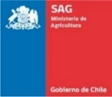 PAUTA DE VERIFICACIÓN DE INOCUIDAD DE FRUTAS Y HORTALIZAS FRESCAS (FHF)EN PRODUCCIÓN PRIMARIA  N°  ________PAUTA DE VERIFICACIÓN DE INOCUIDAD DE FRUTAS Y HORTALIZAS FRESCAS (FHF)EN PRODUCCIÓN PRIMARIA  N°  ________PAUTA DE VERIFICACIÓN DE INOCUIDAD DE FRUTAS Y HORTALIZAS FRESCAS (FHF)EN PRODUCCIÓN PRIMARIA  N°  ________PAUTA DE VERIFICACIÓN DE INOCUIDAD DE FRUTAS Y HORTALIZAS FRESCAS (FHF)EN PRODUCCIÓN PRIMARIA  N°  ________PAUTA DE VERIFICACIÓN DE INOCUIDAD DE FRUTAS Y HORTALIZAS FRESCAS (FHF)EN PRODUCCIÓN PRIMARIA  N°  ________PAUTA DE VERIFICACIÓN DE INOCUIDAD DE FRUTAS Y HORTALIZAS FRESCAS (FHF)EN PRODUCCIÓN PRIMARIA  N°  ________PAUTA DE VERIFICACIÓN DE INOCUIDAD DE FRUTAS Y HORTALIZAS FRESCAS (FHF)EN PRODUCCIÓN PRIMARIA  N°  ________PAUTA DE VERIFICACIÓN DE INOCUIDAD DE FRUTAS Y HORTALIZAS FRESCAS (FHF)EN PRODUCCIÓN PRIMARIA  N°  ________PAUTA DE VERIFICACIÓN DE INOCUIDAD DE FRUTAS Y HORTALIZAS FRESCAS (FHF)EN PRODUCCIÓN PRIMARIA  N°  ________PAUTA DE VERIFICACIÓN DE INOCUIDAD DE FRUTAS Y HORTALIZAS FRESCAS (FHF)EN PRODUCCIÓN PRIMARIA  N°  ________PAUTA DE VERIFICACIÓN DE INOCUIDAD DE FRUTAS Y HORTALIZAS FRESCAS (FHF)EN PRODUCCIÓN PRIMARIA  N°  ________PAUTA DE VERIFICACIÓN DE INOCUIDAD DE FRUTAS Y HORTALIZAS FRESCAS (FHF)EN PRODUCCIÓN PRIMARIA  N°  ________PAUTA DE VERIFICACIÓN DE INOCUIDAD DE FRUTAS Y HORTALIZAS FRESCAS (FHF)EN PRODUCCIÓN PRIMARIA  N°  ________PAUTA DE VERIFICACIÓN DE INOCUIDAD DE FRUTAS Y HORTALIZAS FRESCAS (FHF)EN PRODUCCIÓN PRIMARIA  N°  ________PAUTA DE VERIFICACIÓN DE INOCUIDAD DE FRUTAS Y HORTALIZAS FRESCAS (FHF)EN PRODUCCIÓN PRIMARIA  N°  ________PAUTA DE VERIFICACIÓN DE INOCUIDAD DE FRUTAS Y HORTALIZAS FRESCAS (FHF)EN PRODUCCIÓN PRIMARIA  N°  ________PAUTA DE VERIFICACIÓN DE INOCUIDAD DE FRUTAS Y HORTALIZAS FRESCAS (FHF)EN PRODUCCIÓN PRIMARIA  N°  ________PAUTA DE VERIFICACIÓN DE INOCUIDAD DE FRUTAS Y HORTALIZAS FRESCAS (FHF)EN PRODUCCIÓN PRIMARIA  N°  ________PAUTA DE VERIFICACIÓN DE INOCUIDAD DE FRUTAS Y HORTALIZAS FRESCAS (FHF)EN PRODUCCIÓN PRIMARIA  N°  ________PAUTA DE VERIFICACIÓN DE INOCUIDAD DE FRUTAS Y HORTALIZAS FRESCAS (FHF)EN PRODUCCIÓN PRIMARIA  N°  ________PAUTA DE VERIFICACIÓN DE INOCUIDAD DE FRUTAS Y HORTALIZAS FRESCAS (FHF)EN PRODUCCIÓN PRIMARIA  N°  ________REGIÓNREGIÓNREGIÓNOFICINA SAGOFICINA SAGOFICINA SAGFECHA INSPECCIÓNFECHA INSPECCIÓNFECHA INSPECCIÓNNOMBRE(S) INSPECTOR(ES) SAGNOMBRE(S) INSPECTOR(ES) SAGNOMBRE(S) INSPECTOR(ES) SAGNOMBRE(S) INSPECTOR(ES) SAGNOMBRE(S) INSPECTOR(ES) SAGDATOS DEL PARTICIPANTE DATOS DEL PARTICIPANTE DATOS DEL PARTICIPANTE DATOS DEL PARTICIPANTE DATOS DEL PARTICIPANTE DATOS DEL PARTICIPANTE DATOS DEL PARTICIPANTE DATOS DEL PARTICIPANTE DATOS DEL PARTICIPANTE DATOS DEL PARTICIPANTE Al momento de la inspección se encontraba en producciónAl momento de la inspección se encontraba en producciónAl momento de la inspección se encontraba en producciónAl momento de la inspección se encontraba en producciónSISINONOTipo de actividad:Tipo de actividad:Tipo de actividad:N° Registro SAG:N° Registro SAG:N° Registro SAG:Nombre predio:Nombre predio:Nombre predio:Razón social:Razón social:Razón social:Nombre contacto predio:Nombre contacto predio:Nombre contacto predio:Teléfono:Teléfono:Teléfono:Dirección:Dirección:Dirección:Correo electrónicoCorreo electrónicoCorreo electrónico:::::::::::::::::::::::Este documento enumera las observaciones a los requerimientos de la Resolución 7550 EXENTA, relacionadas con hallazgos realizadas por los representantes del SAG durante la inspección de sus instalaciones. Son observaciones de inspección y no representan una determinación final del SAG con respecto a su cumplimiento. Si tiene una objeción con respecto a una observación, o ha implementado, o planea implementar, una acción correctiva en respuesta a una observación, puede notificar al SAG. Si tienes alguna pregunta, comuníquese con la SAG.Este documento enumera las observaciones a los requerimientos de la Resolución 7550 EXENTA, relacionadas con hallazgos realizadas por los representantes del SAG durante la inspección de sus instalaciones. Son observaciones de inspección y no representan una determinación final del SAG con respecto a su cumplimiento. Si tiene una objeción con respecto a una observación, o ha implementado, o planea implementar, una acción correctiva en respuesta a una observación, puede notificar al SAG. Si tienes alguna pregunta, comuníquese con la SAG.Este documento enumera las observaciones a los requerimientos de la Resolución 7550 EXENTA, relacionadas con hallazgos realizadas por los representantes del SAG durante la inspección de sus instalaciones. Son observaciones de inspección y no representan una determinación final del SAG con respecto a su cumplimiento. Si tiene una objeción con respecto a una observación, o ha implementado, o planea implementar, una acción correctiva en respuesta a una observación, puede notificar al SAG. Si tienes alguna pregunta, comuníquese con la SAG.Este documento enumera las observaciones a los requerimientos de la Resolución 7550 EXENTA, relacionadas con hallazgos realizadas por los representantes del SAG durante la inspección de sus instalaciones. Son observaciones de inspección y no representan una determinación final del SAG con respecto a su cumplimiento. Si tiene una objeción con respecto a una observación, o ha implementado, o planea implementar, una acción correctiva en respuesta a una observación, puede notificar al SAG. Si tienes alguna pregunta, comuníquese con la SAG.Este documento enumera las observaciones a los requerimientos de la Resolución 7550 EXENTA, relacionadas con hallazgos realizadas por los representantes del SAG durante la inspección de sus instalaciones. Son observaciones de inspección y no representan una determinación final del SAG con respecto a su cumplimiento. Si tiene una objeción con respecto a una observación, o ha implementado, o planea implementar, una acción correctiva en respuesta a una observación, puede notificar al SAG. Si tienes alguna pregunta, comuníquese con la SAG.Este documento enumera las observaciones a los requerimientos de la Resolución 7550 EXENTA, relacionadas con hallazgos realizadas por los representantes del SAG durante la inspección de sus instalaciones. Son observaciones de inspección y no representan una determinación final del SAG con respecto a su cumplimiento. Si tiene una objeción con respecto a una observación, o ha implementado, o planea implementar, una acción correctiva en respuesta a una observación, puede notificar al SAG. Si tienes alguna pregunta, comuníquese con la SAG.Este documento enumera las observaciones a los requerimientos de la Resolución 7550 EXENTA, relacionadas con hallazgos realizadas por los representantes del SAG durante la inspección de sus instalaciones. Son observaciones de inspección y no representan una determinación final del SAG con respecto a su cumplimiento. Si tiene una objeción con respecto a una observación, o ha implementado, o planea implementar, una acción correctiva en respuesta a una observación, puede notificar al SAG. Si tienes alguna pregunta, comuníquese con la SAG.Este documento enumera las observaciones a los requerimientos de la Resolución 7550 EXENTA, relacionadas con hallazgos realizadas por los representantes del SAG durante la inspección de sus instalaciones. Son observaciones de inspección y no representan una determinación final del SAG con respecto a su cumplimiento. Si tiene una objeción con respecto a una observación, o ha implementado, o planea implementar, una acción correctiva en respuesta a una observación, puede notificar al SAG. Si tienes alguna pregunta, comuníquese con la SAG.Este documento enumera las observaciones a los requerimientos de la Resolución 7550 EXENTA, relacionadas con hallazgos realizadas por los representantes del SAG durante la inspección de sus instalaciones. Son observaciones de inspección y no representan una determinación final del SAG con respecto a su cumplimiento. Si tiene una objeción con respecto a una observación, o ha implementado, o planea implementar, una acción correctiva en respuesta a una observación, puede notificar al SAG. Si tienes alguna pregunta, comuníquese con la SAG.Este documento enumera las observaciones a los requerimientos de la Resolución 7550 EXENTA, relacionadas con hallazgos realizadas por los representantes del SAG durante la inspección de sus instalaciones. Son observaciones de inspección y no representan una determinación final del SAG con respecto a su cumplimiento. Si tiene una objeción con respecto a una observación, o ha implementado, o planea implementar, una acción correctiva en respuesta a una observación, puede notificar al SAG. Si tienes alguna pregunta, comuníquese con la SAG.Este documento enumera las observaciones a los requerimientos de la Resolución 7550 EXENTA, relacionadas con hallazgos realizadas por los representantes del SAG durante la inspección de sus instalaciones. Son observaciones de inspección y no representan una determinación final del SAG con respecto a su cumplimiento. Si tiene una objeción con respecto a una observación, o ha implementado, o planea implementar, una acción correctiva en respuesta a una observación, puede notificar al SAG. Si tienes alguna pregunta, comuníquese con la SAG.Este documento enumera las observaciones a los requerimientos de la Resolución 7550 EXENTA, relacionadas con hallazgos realizadas por los representantes del SAG durante la inspección de sus instalaciones. Son observaciones de inspección y no representan una determinación final del SAG con respecto a su cumplimiento. Si tiene una objeción con respecto a una observación, o ha implementado, o planea implementar, una acción correctiva en respuesta a una observación, puede notificar al SAG. Si tienes alguna pregunta, comuníquese con la SAG.Este documento enumera las observaciones a los requerimientos de la Resolución 7550 EXENTA, relacionadas con hallazgos realizadas por los representantes del SAG durante la inspección de sus instalaciones. Son observaciones de inspección y no representan una determinación final del SAG con respecto a su cumplimiento. Si tiene una objeción con respecto a una observación, o ha implementado, o planea implementar, una acción correctiva en respuesta a una observación, puede notificar al SAG. Si tienes alguna pregunta, comuníquese con la SAG.Este documento enumera las observaciones a los requerimientos de la Resolución 7550 EXENTA, relacionadas con hallazgos realizadas por los representantes del SAG durante la inspección de sus instalaciones. Son observaciones de inspección y no representan una determinación final del SAG con respecto a su cumplimiento. Si tiene una objeción con respecto a una observación, o ha implementado, o planea implementar, una acción correctiva en respuesta a una observación, puede notificar al SAG. Si tienes alguna pregunta, comuníquese con la SAG.Este documento enumera las observaciones a los requerimientos de la Resolución 7550 EXENTA, relacionadas con hallazgos realizadas por los representantes del SAG durante la inspección de sus instalaciones. Son observaciones de inspección y no representan una determinación final del SAG con respecto a su cumplimiento. Si tiene una objeción con respecto a una observación, o ha implementado, o planea implementar, una acción correctiva en respuesta a una observación, puede notificar al SAG. Si tienes alguna pregunta, comuníquese con la SAG.Este documento enumera las observaciones a los requerimientos de la Resolución 7550 EXENTA, relacionadas con hallazgos realizadas por los representantes del SAG durante la inspección de sus instalaciones. Son observaciones de inspección y no representan una determinación final del SAG con respecto a su cumplimiento. Si tiene una objeción con respecto a una observación, o ha implementado, o planea implementar, una acción correctiva en respuesta a una observación, puede notificar al SAG. Si tienes alguna pregunta, comuníquese con la SAG.Este documento enumera las observaciones a los requerimientos de la Resolución 7550 EXENTA, relacionadas con hallazgos realizadas por los representantes del SAG durante la inspección de sus instalaciones. Son observaciones de inspección y no representan una determinación final del SAG con respecto a su cumplimiento. Si tiene una objeción con respecto a una observación, o ha implementado, o planea implementar, una acción correctiva en respuesta a una observación, puede notificar al SAG. Si tienes alguna pregunta, comuníquese con la SAG.Este documento enumera las observaciones a los requerimientos de la Resolución 7550 EXENTA, relacionadas con hallazgos realizadas por los representantes del SAG durante la inspección de sus instalaciones. Son observaciones de inspección y no representan una determinación final del SAG con respecto a su cumplimiento. Si tiene una objeción con respecto a una observación, o ha implementado, o planea implementar, una acción correctiva en respuesta a una observación, puede notificar al SAG. Si tienes alguna pregunta, comuníquese con la SAG.Este documento enumera las observaciones a los requerimientos de la Resolución 7550 EXENTA, relacionadas con hallazgos realizadas por los representantes del SAG durante la inspección de sus instalaciones. Son observaciones de inspección y no representan una determinación final del SAG con respecto a su cumplimiento. Si tiene una objeción con respecto a una observación, o ha implementado, o planea implementar, una acción correctiva en respuesta a una observación, puede notificar al SAG. Si tienes alguna pregunta, comuníquese con la SAG.Este documento enumera las observaciones a los requerimientos de la Resolución 7550 EXENTA, relacionadas con hallazgos realizadas por los representantes del SAG durante la inspección de sus instalaciones. Son observaciones de inspección y no representan una determinación final del SAG con respecto a su cumplimiento. Si tiene una objeción con respecto a una observación, o ha implementado, o planea implementar, una acción correctiva en respuesta a una observación, puede notificar al SAG. Si tienes alguna pregunta, comuníquese con la SAG.Este documento enumera las observaciones a los requerimientos de la Resolución 7550 EXENTA, relacionadas con hallazgos realizadas por los representantes del SAG durante la inspección de sus instalaciones. Son observaciones de inspección y no representan una determinación final del SAG con respecto a su cumplimiento. Si tiene una objeción con respecto a una observación, o ha implementado, o planea implementar, una acción correctiva en respuesta a una observación, puede notificar al SAG. Si tienes alguna pregunta, comuníquese con la SAG.CLASIFICACIÓN Y CRITERIOS DE EVALUACIÓNIMPRESCINDIBLE - Iítem que puede influir en grado crítico en la inocuidad de los productos NECESARIO - NÍtem que puede influir en un grado menor pero aún importante en la inocuidad de los productos RECOMENDABLE - RÍtem que puede influir en un grado no crítico en la inocuidad de los productos.INFORMATIVO - INFÍtem que presenta una información descriptiva, que no afecta la en la inocuidad de los productosCLASIFICACIÓN Y CRITERIOS DE EVALUACIÓNIMPRESCINDIBLE - Iítem que puede influir en grado crítico en la inocuidad de los productos NECESARIO - NÍtem que puede influir en un grado menor pero aún importante en la inocuidad de los productos RECOMENDABLE - RÍtem que puede influir en un grado no crítico en la inocuidad de los productos.INFORMATIVO - INFÍtem que presenta una información descriptiva, que no afecta la en la inocuidad de los productosCLASIFICACIÓN Y CRITERIOS DE EVALUACIÓNIMPRESCINDIBLE - Iítem que puede influir en grado crítico en la inocuidad de los productos NECESARIO - NÍtem que puede influir en un grado menor pero aún importante en la inocuidad de los productos RECOMENDABLE - RÍtem que puede influir en un grado no crítico en la inocuidad de los productos.INFORMATIVO - INFÍtem que presenta una información descriptiva, que no afecta la en la inocuidad de los productosCLASIFICACIÓN Y CRITERIOS DE EVALUACIÓNIMPRESCINDIBLE - Iítem que puede influir en grado crítico en la inocuidad de los productos NECESARIO - NÍtem que puede influir en un grado menor pero aún importante en la inocuidad de los productos RECOMENDABLE - RÍtem que puede influir en un grado no crítico en la inocuidad de los productos.INFORMATIVO - INFÍtem que presenta una información descriptiva, que no afecta la en la inocuidad de los productosCLASIFICACIÓN Y CRITERIOS DE EVALUACIÓNIMPRESCINDIBLE - Iítem que puede influir en grado crítico en la inocuidad de los productos NECESARIO - NÍtem que puede influir en un grado menor pero aún importante en la inocuidad de los productos RECOMENDABLE - RÍtem que puede influir en un grado no crítico en la inocuidad de los productos.INFORMATIVO - INFÍtem que presenta una información descriptiva, que no afecta la en la inocuidad de los productosCLASIFICACIÓN Y CRITERIOS DE EVALUACIÓNIMPRESCINDIBLE - Iítem que puede influir en grado crítico en la inocuidad de los productos NECESARIO - NÍtem que puede influir en un grado menor pero aún importante en la inocuidad de los productos RECOMENDABLE - RÍtem que puede influir en un grado no crítico en la inocuidad de los productos.INFORMATIVO - INFÍtem que presenta una información descriptiva, que no afecta la en la inocuidad de los productosCLASIFICACIÓN Y CRITERIOS DE EVALUACIÓNIMPRESCINDIBLE - Iítem que puede influir en grado crítico en la inocuidad de los productos NECESARIO - NÍtem que puede influir en un grado menor pero aún importante en la inocuidad de los productos RECOMENDABLE - RÍtem que puede influir en un grado no crítico en la inocuidad de los productos.INFORMATIVO - INFÍtem que presenta una información descriptiva, que no afecta la en la inocuidad de los productosCLASIFICACIÓN Y CRITERIOS DE EVALUACIÓNIMPRESCINDIBLE - Iítem que puede influir en grado crítico en la inocuidad de los productos NECESARIO - NÍtem que puede influir en un grado menor pero aún importante en la inocuidad de los productos RECOMENDABLE - RÍtem que puede influir en un grado no crítico en la inocuidad de los productos.INFORMATIVO - INFÍtem que presenta una información descriptiva, que no afecta la en la inocuidad de los productosCLASIFICACIÓN Y CRITERIOS DE EVALUACIÓNIMPRESCINDIBLE - Iítem que puede influir en grado crítico en la inocuidad de los productos NECESARIO - NÍtem que puede influir en un grado menor pero aún importante en la inocuidad de los productos RECOMENDABLE - RÍtem que puede influir en un grado no crítico en la inocuidad de los productos.INFORMATIVO - INFÍtem que presenta una información descriptiva, que no afecta la en la inocuidad de los productosCLASIFICACIÓN Y CRITERIOS DE EVALUACIÓNIMPRESCINDIBLE - Iítem que puede influir en grado crítico en la inocuidad de los productos NECESARIO - NÍtem que puede influir en un grado menor pero aún importante en la inocuidad de los productos RECOMENDABLE - RÍtem que puede influir en un grado no crítico en la inocuidad de los productos.INFORMATIVO - INFÍtem que presenta una información descriptiva, que no afecta la en la inocuidad de los productosCLASIFICACIÓN Y CRITERIOS DE EVALUACIÓNIMPRESCINDIBLE - Iítem que puede influir en grado crítico en la inocuidad de los productos NECESARIO - NÍtem que puede influir en un grado menor pero aún importante en la inocuidad de los productos RECOMENDABLE - RÍtem que puede influir en un grado no crítico en la inocuidad de los productos.INFORMATIVO - INFÍtem que presenta una información descriptiva, que no afecta la en la inocuidad de los productosCLASIFICACIÓN Y CRITERIOS DE EVALUACIÓNIMPRESCINDIBLE - Iítem que puede influir en grado crítico en la inocuidad de los productos NECESARIO - NÍtem que puede influir en un grado menor pero aún importante en la inocuidad de los productos RECOMENDABLE - RÍtem que puede influir en un grado no crítico en la inocuidad de los productos.INFORMATIVO - INFÍtem que presenta una información descriptiva, que no afecta la en la inocuidad de los productosNIVEL DE CUMPLIMIENTONIVEL DE CUMPLIMIENTONIVEL DE CUMPLIMIENTONIVEL DE CUMPLIMIENTONIVEL DE CUMPLIMIENTONIVEL DE CUMPLIMIENTONIVEL DE CUMPLIMIENTONIVEL DE CUMPLIMIENTONIVEL DE CUMPLIMIENTONIVEL DE CUMPLIMIENTONIVEL DE CUMPLIMIENTOCLASIFICACIÓN Y CRITERIOS DE EVALUACIÓNIMPRESCINDIBLE - Iítem que puede influir en grado crítico en la inocuidad de los productos NECESARIO - NÍtem que puede influir en un grado menor pero aún importante en la inocuidad de los productos RECOMENDABLE - RÍtem que puede influir en un grado no crítico en la inocuidad de los productos.INFORMATIVO - INFÍtem que presenta una información descriptiva, que no afecta la en la inocuidad de los productosCLASIFICACIÓN Y CRITERIOS DE EVALUACIÓNIMPRESCINDIBLE - Iítem que puede influir en grado crítico en la inocuidad de los productos NECESARIO - NÍtem que puede influir en un grado menor pero aún importante en la inocuidad de los productos RECOMENDABLE - RÍtem que puede influir en un grado no crítico en la inocuidad de los productos.INFORMATIVO - INFÍtem que presenta una información descriptiva, que no afecta la en la inocuidad de los productosCLASIFICACIÓN Y CRITERIOS DE EVALUACIÓNIMPRESCINDIBLE - Iítem que puede influir en grado crítico en la inocuidad de los productos NECESARIO - NÍtem que puede influir en un grado menor pero aún importante en la inocuidad de los productos RECOMENDABLE - RÍtem que puede influir en un grado no crítico en la inocuidad de los productos.INFORMATIVO - INFÍtem que presenta una información descriptiva, que no afecta la en la inocuidad de los productosCLASIFICACIÓN Y CRITERIOS DE EVALUACIÓNIMPRESCINDIBLE - Iítem que puede influir en grado crítico en la inocuidad de los productos NECESARIO - NÍtem que puede influir en un grado menor pero aún importante en la inocuidad de los productos RECOMENDABLE - RÍtem que puede influir en un grado no crítico en la inocuidad de los productos.INFORMATIVO - INFÍtem que presenta una información descriptiva, que no afecta la en la inocuidad de los productosCLASIFICACIÓN Y CRITERIOS DE EVALUACIÓNIMPRESCINDIBLE - Iítem que puede influir en grado crítico en la inocuidad de los productos NECESARIO - NÍtem que puede influir en un grado menor pero aún importante en la inocuidad de los productos RECOMENDABLE - RÍtem que puede influir en un grado no crítico en la inocuidad de los productos.INFORMATIVO - INFÍtem que presenta una información descriptiva, que no afecta la en la inocuidad de los productosCLASIFICACIÓN Y CRITERIOS DE EVALUACIÓNIMPRESCINDIBLE - Iítem que puede influir en grado crítico en la inocuidad de los productos NECESARIO - NÍtem que puede influir en un grado menor pero aún importante en la inocuidad de los productos RECOMENDABLE - RÍtem que puede influir en un grado no crítico en la inocuidad de los productos.INFORMATIVO - INFÍtem que presenta una información descriptiva, que no afecta la en la inocuidad de los productosCLASIFICACIÓN Y CRITERIOS DE EVALUACIÓNIMPRESCINDIBLE - Iítem que puede influir en grado crítico en la inocuidad de los productos NECESARIO - NÍtem que puede influir en un grado menor pero aún importante en la inocuidad de los productos RECOMENDABLE - RÍtem que puede influir en un grado no crítico en la inocuidad de los productos.INFORMATIVO - INFÍtem que presenta una información descriptiva, que no afecta la en la inocuidad de los productosCLASIFICACIÓN Y CRITERIOS DE EVALUACIÓNIMPRESCINDIBLE - Iítem que puede influir en grado crítico en la inocuidad de los productos NECESARIO - NÍtem que puede influir en un grado menor pero aún importante en la inocuidad de los productos RECOMENDABLE - RÍtem que puede influir en un grado no crítico en la inocuidad de los productos.INFORMATIVO - INFÍtem que presenta una información descriptiva, que no afecta la en la inocuidad de los productosCLASIFICACIÓN Y CRITERIOS DE EVALUACIÓNIMPRESCINDIBLE - Iítem que puede influir en grado crítico en la inocuidad de los productos NECESARIO - NÍtem que puede influir en un grado menor pero aún importante en la inocuidad de los productos RECOMENDABLE - RÍtem que puede influir en un grado no crítico en la inocuidad de los productos.INFORMATIVO - INFÍtem que presenta una información descriptiva, que no afecta la en la inocuidad de los productosCLASIFICACIÓN Y CRITERIOS DE EVALUACIÓNIMPRESCINDIBLE - Iítem que puede influir en grado crítico en la inocuidad de los productos NECESARIO - NÍtem que puede influir en un grado menor pero aún importante en la inocuidad de los productos RECOMENDABLE - RÍtem que puede influir en un grado no crítico en la inocuidad de los productos.INFORMATIVO - INFÍtem que presenta una información descriptiva, que no afecta la en la inocuidad de los productosCLASIFICACIÓN Y CRITERIOS DE EVALUACIÓNIMPRESCINDIBLE - Iítem que puede influir en grado crítico en la inocuidad de los productos NECESARIO - NÍtem que puede influir en un grado menor pero aún importante en la inocuidad de los productos RECOMENDABLE - RÍtem que puede influir en un grado no crítico en la inocuidad de los productos.INFORMATIVO - INFÍtem que presenta una información descriptiva, que no afecta la en la inocuidad de los productosCLASIFICACIÓN Y CRITERIOS DE EVALUACIÓNIMPRESCINDIBLE - Iítem que puede influir en grado crítico en la inocuidad de los productos NECESARIO - NÍtem que puede influir en un grado menor pero aún importante en la inocuidad de los productos RECOMENDABLE - RÍtem que puede influir en un grado no crítico en la inocuidad de los productos.INFORMATIVO - INFÍtem que presenta una información descriptiva, que no afecta la en la inocuidad de los productosCRITERIOS   DE   EVALUACIÓNSATISFACTORIOSATISFACTORIOREQUIERE ACCIONESDE MEJORAREQUIERE ACCIONESDE MEJORANO SATISFACTORIONO SATISFACTORIONO APLICANO APLICANO OBSERVADO o  EVALUADO PARCIALMENTENO OBSERVADO o  EVALUADO PARCIALMENTECONDICIONES PREVIASCONDICIONES PREVIASCONDICIONES PREVIASCONDICIONES PREVIASCONDICIONES PREVIASCONDICIONES PREVIASCONDICIONES PREVIASCONDICIONES PREVIASCONDICIONES PREVIASCONDICIONES PREVIASCONDICIONES PREVIASCONDICIONES PREVIASCONDICIONES PREVIASCONDICIONES PREVIASCONDICIONES PREVIASCONDICIONES PREVIASCONDICIONES PREVIASCONDICIONES PREVIASCONDICIONES PREVIASCONDICIONES PREVIASCONDICIONES PREVIASCONDICIONES PREVIASCONDICIONES PREVIAS¿Dispone de una Contraparte de inocuidad? ¿Qué tiene experiencia y capacitación demostrable en la materia?¿Dispone de una Contraparte de inocuidad? ¿Qué tiene experiencia y capacitación demostrable en la materia?¿Dispone de una Contraparte de inocuidad? ¿Qué tiene experiencia y capacitación demostrable en la materia?¿Dispone de una Contraparte de inocuidad? ¿Qué tiene experiencia y capacitación demostrable en la materia?¿Dispone de una Contraparte de inocuidad? ¿Qué tiene experiencia y capacitación demostrable en la materia?¿Dispone de una Contraparte de inocuidad? ¿Qué tiene experiencia y capacitación demostrable en la materia?¿Dispone de una Contraparte de inocuidad? ¿Qué tiene experiencia y capacitación demostrable en la materia?¿Dispone de una Contraparte de inocuidad? ¿Qué tiene experiencia y capacitación demostrable en la materia?¿Dispone de una Contraparte de inocuidad? ¿Qué tiene experiencia y capacitación demostrable en la materia?¿Dispone de una Contraparte de inocuidad? ¿Qué tiene experiencia y capacitación demostrable en la materia?¿Dispone de una Contraparte de inocuidad? ¿Qué tiene experiencia y capacitación demostrable en la materia?¿Dispone de una Contraparte de inocuidad? ¿Qué tiene experiencia y capacitación demostrable en la materia?I¿Existe evidencia de que los productores y establecimientos cuentan con programas de inocuidad implementados de acuerdo a estándares privados?¿Existe evidencia de que los productores y establecimientos cuentan con programas de inocuidad implementados de acuerdo a estándares privados?¿Existe evidencia de que los productores y establecimientos cuentan con programas de inocuidad implementados de acuerdo a estándares privados?¿Existe evidencia de que los productores y establecimientos cuentan con programas de inocuidad implementados de acuerdo a estándares privados?¿Existe evidencia de que los productores y establecimientos cuentan con programas de inocuidad implementados de acuerdo a estándares privados?¿Existe evidencia de que los productores y establecimientos cuentan con programas de inocuidad implementados de acuerdo a estándares privados?¿Existe evidencia de que los productores y establecimientos cuentan con programas de inocuidad implementados de acuerdo a estándares privados?¿Existe evidencia de que los productores y establecimientos cuentan con programas de inocuidad implementados de acuerdo a estándares privados?¿Existe evidencia de que los productores y establecimientos cuentan con programas de inocuidad implementados de acuerdo a estándares privados?¿Existe evidencia de que los productores y establecimientos cuentan con programas de inocuidad implementados de acuerdo a estándares privados?¿Existe evidencia de que los productores y establecimientos cuentan con programas de inocuidad implementados de acuerdo a estándares privados?¿Existe evidencia de que los productores y establecimientos cuentan con programas de inocuidad implementados de acuerdo a estándares privados?INFSiSiNoNoIndique el nombre y fecha de validez (Global GAP,BRC, IFS, ISO 22.000, otro).Indique el nombre y fecha de validez (Global GAP,BRC, IFS, ISO 22.000, otro).Indique el nombre y fecha de validez (Global GAP,BRC, IFS, ISO 22.000, otro).Indique el nombre y fecha de validez (Global GAP,BRC, IFS, ISO 22.000, otro).Indique el nombre y fecha de validez (Global GAP,BRC, IFS, ISO 22.000, otro).Indique el nombre y fecha de validez (Global GAP,BRC, IFS, ISO 22.000, otro).NombreNombreNombreNombreNombreNombreNombreNombreNombreNombreNombreValidezValidezValidezValidezValidezValidezIndique el nombre y fecha de validez (Global GAP,BRC, IFS, ISO 22.000, otro).Indique el nombre y fecha de validez (Global GAP,BRC, IFS, ISO 22.000, otro).Indique el nombre y fecha de validez (Global GAP,BRC, IFS, ISO 22.000, otro).Indique el nombre y fecha de validez (Global GAP,BRC, IFS, ISO 22.000, otro).Indique el nombre y fecha de validez (Global GAP,BRC, IFS, ISO 22.000, otro).Indique el nombre y fecha de validez (Global GAP,BRC, IFS, ISO 22.000, otro).Indique el nombre y fecha de validez (Global GAP,BRC, IFS, ISO 22.000, otro).Indique el nombre y fecha de validez (Global GAP,BRC, IFS, ISO 22.000, otro).Indique el nombre y fecha de validez (Global GAP,BRC, IFS, ISO 22.000, otro).Indique el nombre y fecha de validez (Global GAP,BRC, IFS, ISO 22.000, otro).Indique el nombre y fecha de validez (Global GAP,BRC, IFS, ISO 22.000, otro).Indique el nombre y fecha de validez (Global GAP,BRC, IFS, ISO 22.000, otro).¿El sistema de producción permite el contacto directo entre la tierra y las partes comestibles del cultivo?¿El sistema de producción permite el contacto directo entre la tierra y las partes comestibles del cultivo?¿El sistema de producción permite el contacto directo entre la tierra y las partes comestibles del cultivo?¿El sistema de producción permite el contacto directo entre la tierra y las partes comestibles del cultivo?¿El sistema de producción permite el contacto directo entre la tierra y las partes comestibles del cultivo?¿El sistema de producción permite el contacto directo entre la tierra y las partes comestibles del cultivo?¿El sistema de producción permite el contacto directo entre la tierra y las partes comestibles del cultivo?¿El sistema de producción permite el contacto directo entre la tierra y las partes comestibles del cultivo?¿El sistema de producción permite el contacto directo entre la tierra y las partes comestibles del cultivo?¿El sistema de producción permite el contacto directo entre la tierra y las partes comestibles del cultivo?¿El sistema de producción permite el contacto directo entre la tierra y las partes comestibles del cultivo?¿El sistema de producción permite el contacto directo entre la tierra y las partes comestibles del cultivo?INFSiSiNoNo¿Se someterán los productos primarios a transformación o proceso que elimine o reduzca la contaminación hasta niveles aceptables?¿Se someterán los productos primarios a transformación o proceso que elimine o reduzca la contaminación hasta niveles aceptables?¿Se someterán los productos primarios a transformación o proceso que elimine o reduzca la contaminación hasta niveles aceptables?¿Se someterán los productos primarios a transformación o proceso que elimine o reduzca la contaminación hasta niveles aceptables?¿Se someterán los productos primarios a transformación o proceso que elimine o reduzca la contaminación hasta niveles aceptables?¿Se someterán los productos primarios a transformación o proceso que elimine o reduzca la contaminación hasta niveles aceptables?¿Se someterán los productos primarios a transformación o proceso que elimine o reduzca la contaminación hasta niveles aceptables?¿Se someterán los productos primarios a transformación o proceso que elimine o reduzca la contaminación hasta niveles aceptables?¿Se someterán los productos primarios a transformación o proceso que elimine o reduzca la contaminación hasta niveles aceptables?¿Se someterán los productos primarios a transformación o proceso que elimine o reduzca la contaminación hasta niveles aceptables?¿Se someterán los productos primarios a transformación o proceso que elimine o reduzca la contaminación hasta niveles aceptables?¿Se someterán los productos primarios a transformación o proceso que elimine o reduzca la contaminación hasta niveles aceptables?INFSiSiNoNo¿Cuenta con un sistema adecuado de registros para la producción primaria?¿Cuenta con un sistema adecuado de registros para la producción primaria?¿Cuenta con un sistema adecuado de registros para la producción primaria?¿Cuenta con un sistema adecuado de registros para la producción primaria?¿Cuenta con un sistema adecuado de registros para la producción primaria?¿Cuenta con un sistema adecuado de registros para la producción primaria?¿Cuenta con un sistema adecuado de registros para la producción primaria?¿Cuenta con un sistema adecuado de registros para la producción primaria?¿Cuenta con un sistema adecuado de registros para la producción primaria?¿Cuenta con un sistema adecuado de registros para la producción primaria?¿Cuenta con un sistema adecuado de registros para la producción primaria?¿Cuenta con un sistema adecuado de registros para la producción primaria?N¿Existen procedimientos  adecuados trazabilidad?¿Existen procedimientos  adecuados trazabilidad?¿Existen procedimientos  adecuados trazabilidad?¿Existen procedimientos  adecuados trazabilidad?¿Existen procedimientos  adecuados trazabilidad?¿Existen procedimientos  adecuados trazabilidad?¿Existen procedimientos  adecuados trazabilidad?¿Existen procedimientos  adecuados trazabilidad?¿Existen procedimientos  adecuados trazabilidad?¿Existen procedimientos  adecuados trazabilidad?¿Existen procedimientos  adecuados trazabilidad?¿Existen procedimientos  adecuados trazabilidad?I¿Existen procedimientos para la recuperación y retirada de productos?¿Existen procedimientos para la recuperación y retirada de productos?¿Existen procedimientos para la recuperación y retirada de productos?¿Existen procedimientos para la recuperación y retirada de productos?¿Existen procedimientos para la recuperación y retirada de productos?¿Existen procedimientos para la recuperación y retirada de productos?¿Existen procedimientos para la recuperación y retirada de productos?¿Existen procedimientos para la recuperación y retirada de productos?¿Existen procedimientos para la recuperación y retirada de productos?¿Existen procedimientos para la recuperación y retirada de productos?¿Existen procedimientos para la recuperación y retirada de productos?¿Existen procedimientos para la recuperación y retirada de productos?IExisten procedimiento para el análisis y tratamiento de reclamaciones relacionadas con inocuidad de los productos producidosExisten procedimiento para el análisis y tratamiento de reclamaciones relacionadas con inocuidad de los productos producidosExisten procedimiento para el análisis y tratamiento de reclamaciones relacionadas con inocuidad de los productos producidosExisten procedimiento para el análisis y tratamiento de reclamaciones relacionadas con inocuidad de los productos producidosExisten procedimiento para el análisis y tratamiento de reclamaciones relacionadas con inocuidad de los productos producidosExisten procedimiento para el análisis y tratamiento de reclamaciones relacionadas con inocuidad de los productos producidosExisten procedimiento para el análisis y tratamiento de reclamaciones relacionadas con inocuidad de los productos producidosExisten procedimiento para el análisis y tratamiento de reclamaciones relacionadas con inocuidad de los productos producidosExisten procedimiento para el análisis y tratamiento de reclamaciones relacionadas con inocuidad de los productos producidosExisten procedimiento para el análisis y tratamiento de reclamaciones relacionadas con inocuidad de los productos producidosExisten procedimiento para el análisis y tratamiento de reclamaciones relacionadas con inocuidad de los productos producidosExisten procedimiento para el análisis y tratamiento de reclamaciones relacionadas con inocuidad de los productos producidosI¿Ha recibido todo el personal que supervisa o manipula la fruta de acuerdo con sus labores y según sus responsabilidades?¿Ha recibido todo el personal que supervisa o manipula la fruta de acuerdo con sus labores y según sus responsabilidades?¿Ha recibido todo el personal que supervisa o manipula la fruta de acuerdo con sus labores y según sus responsabilidades?¿Ha recibido todo el personal que supervisa o manipula la fruta de acuerdo con sus labores y según sus responsabilidades?¿Ha recibido todo el personal que supervisa o manipula la fruta de acuerdo con sus labores y según sus responsabilidades?¿Ha recibido todo el personal que supervisa o manipula la fruta de acuerdo con sus labores y según sus responsabilidades?¿Ha recibido todo el personal que supervisa o manipula la fruta de acuerdo con sus labores y según sus responsabilidades?¿Ha recibido todo el personal que supervisa o manipula la fruta de acuerdo con sus labores y según sus responsabilidades?¿Ha recibido todo el personal que supervisa o manipula la fruta de acuerdo con sus labores y según sus responsabilidades?¿Ha recibido todo el personal que supervisa o manipula la fruta de acuerdo con sus labores y según sus responsabilidades?¿Ha recibido todo el personal que supervisa o manipula la fruta de acuerdo con sus labores y según sus responsabilidades?¿Ha recibido todo el personal que supervisa o manipula la fruta de acuerdo con sus labores y según sus responsabilidades?IHIGIENE DEL MEDIO / PRODUCCIÓN PRIMARIAHIGIENE DEL MEDIO / PRODUCCIÓN PRIMARIAHIGIENE DEL MEDIO / PRODUCCIÓN PRIMARIAHIGIENE DEL MEDIO / PRODUCCIÓN PRIMARIAHIGIENE DEL MEDIO / PRODUCCIÓN PRIMARIAHIGIENE DEL MEDIO / PRODUCCIÓN PRIMARIAHIGIENE DEL MEDIO / PRODUCCIÓN PRIMARIAHIGIENE DEL MEDIO / PRODUCCIÓN PRIMARIAHIGIENE DEL MEDIO / PRODUCCIÓN PRIMARIAHIGIENE DEL MEDIO / PRODUCCIÓN PRIMARIAHIGIENE DEL MEDIO / PRODUCCIÓN PRIMARIAHIGIENE DEL MEDIO / PRODUCCIÓN PRIMARIAHIGIENE DEL MEDIO / PRODUCCIÓN PRIMARIAHIGIENE DEL MEDIO / PRODUCCIÓN PRIMARIAHIGIENE DEL MEDIO / PRODUCCIÓN PRIMARIAHIGIENE DEL MEDIO / PRODUCCIÓN PRIMARIAHIGIENE DEL MEDIO / PRODUCCIÓN PRIMARIAHIGIENE DEL MEDIO / PRODUCCIÓN PRIMARIAHIGIENE DEL MEDIO / PRODUCCIÓN PRIMARIAHIGIENE DEL MEDIO / PRODUCCIÓN PRIMARIAHIGIENE DEL MEDIO / PRODUCCIÓN PRIMARIAHIGIENE DEL MEDIO / PRODUCCIÓN PRIMARIAHIGIENE DEL MEDIO / PRODUCCIÓN PRIMARIAUBICACIÓN DEL LUGAR DE PRODUCCIÓNUBICACIÓN DEL LUGAR DE PRODUCCIÓNUBICACIÓN DEL LUGAR DE PRODUCCIÓNUBICACIÓN DEL LUGAR DE PRODUCCIÓNUBICACIÓN DEL LUGAR DE PRODUCCIÓNUBICACIÓN DEL LUGAR DE PRODUCCIÓNUBICACIÓN DEL LUGAR DE PRODUCCIÓNUBICACIÓN DEL LUGAR DE PRODUCCIÓNUBICACIÓN DEL LUGAR DE PRODUCCIÓNUBICACIÓN DEL LUGAR DE PRODUCCIÓNUBICACIÓN DEL LUGAR DE PRODUCCIÓNUBICACIÓN DEL LUGAR DE PRODUCCIÓNUBICACIÓN DEL LUGAR DE PRODUCCIÓNUBICACIÓN DEL LUGAR DE PRODUCCIÓNUBICACIÓN DEL LUGAR DE PRODUCCIÓNUBICACIÓN DEL LUGAR DE PRODUCCIÓNUBICACIÓN DEL LUGAR DE PRODUCCIÓNUBICACIÓN DEL LUGAR DE PRODUCCIÓNUBICACIÓN DEL LUGAR DE PRODUCCIÓNUBICACIÓN DEL LUGAR DE PRODUCCIÓNUBICACIÓN DEL LUGAR DE PRODUCCIÓNUBICACIÓN DEL LUGAR DE PRODUCCIÓNUBICACIÓN DEL LUGAR DE PRODUCCIÓN¿La empresa o agricultor han identificado las fuentes de contaminación del terreno utilizado para cultivar FHF?¿La empresa o agricultor han identificado las fuentes de contaminación del terreno utilizado para cultivar FHF?¿La empresa o agricultor han identificado las fuentes de contaminación del terreno utilizado para cultivar FHF?¿La empresa o agricultor han identificado las fuentes de contaminación del terreno utilizado para cultivar FHF?¿La empresa o agricultor han identificado las fuentes de contaminación del terreno utilizado para cultivar FHF?¿La empresa o agricultor han identificado las fuentes de contaminación del terreno utilizado para cultivar FHF?¿La empresa o agricultor han identificado las fuentes de contaminación del terreno utilizado para cultivar FHF?¿La empresa o agricultor han identificado las fuentes de contaminación del terreno utilizado para cultivar FHF?¿La empresa o agricultor han identificado las fuentes de contaminación del terreno utilizado para cultivar FHF?¿La empresa o agricultor han identificado las fuentes de contaminación del terreno utilizado para cultivar FHF?¿La empresa o agricultor han identificado las fuentes de contaminación del terreno utilizado para cultivar FHF?¿La empresa o agricultor han identificado las fuentes de contaminación del terreno utilizado para cultivar FHF?REn el caso que se han identificado las fuentes de contaminación Indíquese la fuente.En el caso que se han identificado las fuentes de contaminación Indíquese la fuente.En el caso que se han identificado las fuentes de contaminación Indíquese la fuente.En el caso que se han identificado las fuentes de contaminación Indíquese la fuente.En el caso que se han identificado las fuentes de contaminación Indíquese la fuente.En el caso que se han identificado las fuentes de contaminación Indíquese la fuente.En el caso que se han identificado las fuentes de contaminación Indíquese la fuente.En el caso que se han identificado las fuentes de contaminación Indíquese la fuente.En el caso que se han identificado las fuentes de contaminación Indíquese la fuente.En el caso que se han identificado las fuentes de contaminación Indíquese la fuente.En el caso que se han identificado las fuentes de contaminación Indíquese la fuente.En el caso que se han identificado las fuentes de contaminación Indíquese la fuente.En el caso que se han identificado las fuentes de contaminación Indíquese la fuente.En el caso que se han identificado las fuentes de contaminación Indíquese la fuente.En el caso que se han identificado las fuentes de contaminación Indíquese la fuente.En el caso que se han identificado las fuentes de contaminación Indíquese la fuente.En el caso que se han identificado las fuentes de contaminación Indíquese la fuente.En el caso que se han identificado las fuentes de contaminación Indíquese la fuente.En el caso que se han identificado las fuentes de contaminación Indíquese la fuente.En el caso que se han identificado las fuentes de contaminación Indíquese la fuente.En el caso que se han identificado las fuentes de contaminación Indíquese la fuente.En el caso que se han identificado las fuentes de contaminación Indíquese la fuente.En el caso que se han identificado las fuentes de contaminación Indíquese la fuente.En el caso que se han identificado las fuentes de contaminación Indíquese la fuente.¿Si, la empresa o agricultor ha identificado una fuente de contaminación ha aplicado medidas preventivas o correctivas, para controlarla?¿Si, la empresa o agricultor ha identificado una fuente de contaminación ha aplicado medidas preventivas o correctivas, para controlarla?¿Si, la empresa o agricultor ha identificado una fuente de contaminación ha aplicado medidas preventivas o correctivas, para controlarla?¿Si, la empresa o agricultor ha identificado una fuente de contaminación ha aplicado medidas preventivas o correctivas, para controlarla?¿Si, la empresa o agricultor ha identificado una fuente de contaminación ha aplicado medidas preventivas o correctivas, para controlarla?¿Si, la empresa o agricultor ha identificado una fuente de contaminación ha aplicado medidas preventivas o correctivas, para controlarla?¿Si, la empresa o agricultor ha identificado una fuente de contaminación ha aplicado medidas preventivas o correctivas, para controlarla?¿Si, la empresa o agricultor ha identificado una fuente de contaminación ha aplicado medidas preventivas o correctivas, para controlarla?¿Si, la empresa o agricultor ha identificado una fuente de contaminación ha aplicado medidas preventivas o correctivas, para controlarla?¿Si, la empresa o agricultor ha identificado una fuente de contaminación ha aplicado medidas preventivas o correctivas, para controlarla?¿Si, la empresa o agricultor ha identificado una fuente de contaminación ha aplicado medidas preventivas o correctivas, para controlarla?¿Si, la empresa o agricultor ha identificado una fuente de contaminación ha aplicado medidas preventivas o correctivas, para controlarla?IANIMALES Y ACTIVIDAD HUMANAANIMALES Y ACTIVIDAD HUMANAANIMALES Y ACTIVIDAD HUMANAANIMALES Y ACTIVIDAD HUMANAANIMALES Y ACTIVIDAD HUMANAANIMALES Y ACTIVIDAD HUMANAANIMALES Y ACTIVIDAD HUMANAANIMALES Y ACTIVIDAD HUMANAANIMALES Y ACTIVIDAD HUMANAANIMALES Y ACTIVIDAD HUMANAANIMALES Y ACTIVIDAD HUMANAANIMALES Y ACTIVIDAD HUMANAANIMALES Y ACTIVIDAD HUMANAANIMALES Y ACTIVIDAD HUMANAANIMALES Y ACTIVIDAD HUMANAANIMALES Y ACTIVIDAD HUMANAANIMALES Y ACTIVIDAD HUMANAANIMALES Y ACTIVIDAD HUMANAANIMALES Y ACTIVIDAD HUMANAANIMALES Y ACTIVIDAD HUMANAANIMALES Y ACTIVIDAD HUMANAANIMALES Y ACTIVIDAD HUMANAANIMALES Y ACTIVIDAD HUMANA¿Se controla el acceso los animales (domésticos o silvestres) a los terrenos de cultivo?¿Se controla el acceso los animales (domésticos o silvestres) a los terrenos de cultivo?¿Se controla el acceso los animales (domésticos o silvestres) a los terrenos de cultivo?¿Se controla el acceso los animales (domésticos o silvestres) a los terrenos de cultivo?¿Se controla el acceso los animales (domésticos o silvestres) a los terrenos de cultivo?¿Se controla el acceso los animales (domésticos o silvestres) a los terrenos de cultivo?¿Se controla el acceso los animales (domésticos o silvestres) a los terrenos de cultivo?¿Se controla el acceso los animales (domésticos o silvestres) a los terrenos de cultivo?¿Se controla el acceso los animales (domésticos o silvestres) a los terrenos de cultivo?¿Se controla el acceso los animales (domésticos o silvestres) a los terrenos de cultivo?¿Se controla el acceso los animales (domésticos o silvestres) a los terrenos de cultivo?¿Se controla el acceso los animales (domésticos o silvestres) a los terrenos de cultivo?I¿Se controla el acceso de personas no esenciales a los terrenos de cultivo?¿Se controla el acceso de personas no esenciales a los terrenos de cultivo?¿Se controla el acceso de personas no esenciales a los terrenos de cultivo?¿Se controla el acceso de personas no esenciales a los terrenos de cultivo?¿Se controla el acceso de personas no esenciales a los terrenos de cultivo?¿Se controla el acceso de personas no esenciales a los terrenos de cultivo?¿Se controla el acceso de personas no esenciales a los terrenos de cultivo?¿Se controla el acceso de personas no esenciales a los terrenos de cultivo?¿Se controla el acceso de personas no esenciales a los terrenos de cultivo?¿Se controla el acceso de personas no esenciales a los terrenos de cultivo?¿Se controla el acceso de personas no esenciales a los terrenos de cultivo?¿Se controla el acceso de personas no esenciales a los terrenos de cultivo?I HIGIENE EN LA PRODUCCIÓN PRIMARIA DE FRUTAS Y HORTALIZAS FRESCAS HIGIENE EN LA PRODUCCIÓN PRIMARIA DE FRUTAS Y HORTALIZAS FRESCAS HIGIENE EN LA PRODUCCIÓN PRIMARIA DE FRUTAS Y HORTALIZAS FRESCAS HIGIENE EN LA PRODUCCIÓN PRIMARIA DE FRUTAS Y HORTALIZAS FRESCAS HIGIENE EN LA PRODUCCIÓN PRIMARIA DE FRUTAS Y HORTALIZAS FRESCAS HIGIENE EN LA PRODUCCIÓN PRIMARIA DE FRUTAS Y HORTALIZAS FRESCAS HIGIENE EN LA PRODUCCIÓN PRIMARIA DE FRUTAS Y HORTALIZAS FRESCAS HIGIENE EN LA PRODUCCIÓN PRIMARIA DE FRUTAS Y HORTALIZAS FRESCAS HIGIENE EN LA PRODUCCIÓN PRIMARIA DE FRUTAS Y HORTALIZAS FRESCAS HIGIENE EN LA PRODUCCIÓN PRIMARIA DE FRUTAS Y HORTALIZAS FRESCAS HIGIENE EN LA PRODUCCIÓN PRIMARIA DE FRUTAS Y HORTALIZAS FRESCAS HIGIENE EN LA PRODUCCIÓN PRIMARIA DE FRUTAS Y HORTALIZAS FRESCAS HIGIENE EN LA PRODUCCIÓN PRIMARIA DE FRUTAS Y HORTALIZAS FRESCAS HIGIENE EN LA PRODUCCIÓN PRIMARIA DE FRUTAS Y HORTALIZAS FRESCAS HIGIENE EN LA PRODUCCIÓN PRIMARIA DE FRUTAS Y HORTALIZAS FRESCAS HIGIENE EN LA PRODUCCIÓN PRIMARIA DE FRUTAS Y HORTALIZAS FRESCAS HIGIENE EN LA PRODUCCIÓN PRIMARIA DE FRUTAS Y HORTALIZAS FRESCAS HIGIENE EN LA PRODUCCIÓN PRIMARIA DE FRUTAS Y HORTALIZAS FRESCAS HIGIENE EN LA PRODUCCIÓN PRIMARIA DE FRUTAS Y HORTALIZAS FRESCAS HIGIENE EN LA PRODUCCIÓN PRIMARIA DE FRUTAS Y HORTALIZAS FRESCAS HIGIENE EN LA PRODUCCIÓN PRIMARIA DE FRUTAS Y HORTALIZAS FRESCAS HIGIENE EN LA PRODUCCIÓN PRIMARIA DE FRUTAS Y HORTALIZAS FRESCAS HIGIENE EN LA PRODUCCIÓN PRIMARIA DE FRUTAS Y HORTALIZAS FRESCASREQUISITOS RELATIVOS A LOS INSUMOS AGRÍCOLASREQUISITOS RELATIVOS A LOS INSUMOS AGRÍCOLASREQUISITOS RELATIVOS A LOS INSUMOS AGRÍCOLASREQUISITOS RELATIVOS A LOS INSUMOS AGRÍCOLASREQUISITOS RELATIVOS A LOS INSUMOS AGRÍCOLASREQUISITOS RELATIVOS A LOS INSUMOS AGRÍCOLASREQUISITOS RELATIVOS A LOS INSUMOS AGRÍCOLASREQUISITOS RELATIVOS A LOS INSUMOS AGRÍCOLASREQUISITOS RELATIVOS A LOS INSUMOS AGRÍCOLASREQUISITOS RELATIVOS A LOS INSUMOS AGRÍCOLASREQUISITOS RELATIVOS A LOS INSUMOS AGRÍCOLASREQUISITOS RELATIVOS A LOS INSUMOS AGRÍCOLASREQUISITOS RELATIVOS A LOS INSUMOS AGRÍCOLASREQUISITOS RELATIVOS A LOS INSUMOS AGRÍCOLASREQUISITOS RELATIVOS A LOS INSUMOS AGRÍCOLASREQUISITOS RELATIVOS A LOS INSUMOS AGRÍCOLASREQUISITOS RELATIVOS A LOS INSUMOS AGRÍCOLASREQUISITOS RELATIVOS A LOS INSUMOS AGRÍCOLASREQUISITOS RELATIVOS A LOS INSUMOS AGRÍCOLASREQUISITOS RELATIVOS A LOS INSUMOS AGRÍCOLASREQUISITOS RELATIVOS A LOS INSUMOS AGRÍCOLASREQUISITOS RELATIVOS A LOS INSUMOS AGRÍCOLASREQUISITOS RELATIVOS A LOS INSUMOS AGRÍCOLASAGUA PARA LA PRODUCCIÓN PRIMARIAAGUA PARA LA PRODUCCIÓN PRIMARIAAGUA PARA LA PRODUCCIÓN PRIMARIAAGUA PARA LA PRODUCCIÓN PRIMARIAAGUA PARA LA PRODUCCIÓN PRIMARIAAGUA PARA LA PRODUCCIÓN PRIMARIAAGUA PARA LA PRODUCCIÓN PRIMARIAAGUA PARA LA PRODUCCIÓN PRIMARIAAGUA PARA LA PRODUCCIÓN PRIMARIAAGUA PARA LA PRODUCCIÓN PRIMARIAAGUA PARA LA PRODUCCIÓN PRIMARIAAGUA PARA LA PRODUCCIÓN PRIMARIAAGUA PARA LA PRODUCCIÓN PRIMARIAAGUA PARA LA PRODUCCIÓN PRIMARIAAGUA PARA LA PRODUCCIÓN PRIMARIAAGUA PARA LA PRODUCCIÓN PRIMARIAAGUA PARA LA PRODUCCIÓN PRIMARIAAGUA PARA LA PRODUCCIÓN PRIMARIAAGUA PARA LA PRODUCCIÓN PRIMARIAAGUA PARA LA PRODUCCIÓN PRIMARIAAGUA PARA LA PRODUCCIÓN PRIMARIAAGUA PARA LA PRODUCCIÓN PRIMARIAAGUA PARA LA PRODUCCIÓN PRIMARIAAGUA CRITERIOS GENERALES AGUA CRITERIOS GENERALES AGUA CRITERIOS GENERALES AGUA CRITERIOS GENERALES AGUA CRITERIOS GENERALES AGUA CRITERIOS GENERALES AGUA CRITERIOS GENERALES AGUA CRITERIOS GENERALES AGUA CRITERIOS GENERALES AGUA CRITERIOS GENERALES AGUA CRITERIOS GENERALES AGUA CRITERIOS GENERALES AGUA CRITERIOS GENERALES AGUA CRITERIOS GENERALES AGUA CRITERIOS GENERALES AGUA CRITERIOS GENERALES AGUA CRITERIOS GENERALES AGUA CRITERIOS GENERALES AGUA CRITERIOS GENERALES AGUA CRITERIOS GENERALES AGUA CRITERIOS GENERALES AGUA CRITERIOS GENERALES AGUA CRITERIOS GENERALES ¿Se han identificado las fuentes de agua utilizadas en la explotación agrícola?¿Se han identificado las fuentes de agua utilizadas en la explotación agrícola?¿Se han identificado las fuentes de agua utilizadas en la explotación agrícola?¿Se han identificado las fuentes de agua utilizadas en la explotación agrícola?¿Se han identificado las fuentes de agua utilizadas en la explotación agrícola?¿Se han identificado las fuentes de agua utilizadas en la explotación agrícola?¿Se han identificado las fuentes de agua utilizadas en la explotación agrícola?¿Se han identificado las fuentes de agua utilizadas en la explotación agrícola?¿Se han identificado las fuentes de agua utilizadas en la explotación agrícola?¿Se han identificado las fuentes de agua utilizadas en la explotación agrícola?¿Se han identificado las fuentes de agua utilizadas en la explotación agrícola?¿Se han identificado las fuentes de agua utilizadas en la explotación agrícola?NSi se han identificado, indiqué las fuentes [INF]Si se han identificado, indiqué las fuentes [INF]Si se han identificado, indiqué las fuentes [INF]Si se han identificado, indiqué las fuentes [INF]Si se han identificado, indiqué las fuentes [INF]Si se han identificado, indiqué las fuentes [INF]Si se han identificado, indiqué las fuentes [INF]FuenteFuenteFuenteFuenteFuenteFuenteUsosUsosUsosUsosUsosUsosUsosUsosUsosUsosSi se han identificado, indiqué las fuentes [INF]Si se han identificado, indiqué las fuentes [INF]Si se han identificado, indiqué las fuentes [INF]Si se han identificado, indiqué las fuentes [INF]Si se han identificado, indiqué las fuentes [INF]Si se han identificado, indiqué las fuentes [INF]Si se han identificado, indiqué las fuentes [INF]Si se han identificado, indiqué las fuentes [INF]Si se han identificado, indiqué las fuentes [INF]Si se han identificado, indiqué las fuentes [INF]Si se han identificado, indiqué las fuentes [INF]Si se han identificado, indiqué las fuentes [INF]Si se han identificado, indiqué las fuentes [INF]Si se han identificado, indiqué las fuentes [INF]¿Se han identificado los sistemas de distribución y almacenamiento del agua empleada en las prácticas agrícolas?¿Se han identificado los sistemas de distribución y almacenamiento del agua empleada en las prácticas agrícolas?¿Se han identificado los sistemas de distribución y almacenamiento del agua empleada en las prácticas agrícolas?¿Se han identificado los sistemas de distribución y almacenamiento del agua empleada en las prácticas agrícolas?¿Se han identificado los sistemas de distribución y almacenamiento del agua empleada en las prácticas agrícolas?¿Se han identificado los sistemas de distribución y almacenamiento del agua empleada en las prácticas agrícolas?¿Se han identificado los sistemas de distribución y almacenamiento del agua empleada en las prácticas agrícolas?¿Se han identificado los sistemas de distribución y almacenamiento del agua empleada en las prácticas agrícolas?¿Se han identificado los sistemas de distribución y almacenamiento del agua empleada en las prácticas agrícolas?¿Se han identificado los sistemas de distribución y almacenamiento del agua empleada en las prácticas agrícolas?¿Se han identificado los sistemas de distribución y almacenamiento del agua empleada en las prácticas agrícolas?¿Se han identificado los sistemas de distribución y almacenamiento del agua empleada en las prácticas agrícolas?N¿Se protegen las fuentes de agua utilizadas en la producción primaria y operaciones conexas de posibles fuentes de contaminación?¿Se protegen las fuentes de agua utilizadas en la producción primaria y operaciones conexas de posibles fuentes de contaminación?¿Se protegen las fuentes de agua utilizadas en la producción primaria y operaciones conexas de posibles fuentes de contaminación?¿Se protegen las fuentes de agua utilizadas en la producción primaria y operaciones conexas de posibles fuentes de contaminación?¿Se protegen las fuentes de agua utilizadas en la producción primaria y operaciones conexas de posibles fuentes de contaminación?¿Se protegen las fuentes de agua utilizadas en la producción primaria y operaciones conexas de posibles fuentes de contaminación?¿Se protegen las fuentes de agua utilizadas en la producción primaria y operaciones conexas de posibles fuentes de contaminación?¿Se protegen las fuentes de agua utilizadas en la producción primaria y operaciones conexas de posibles fuentes de contaminación?¿Se protegen las fuentes de agua utilizadas en la producción primaria y operaciones conexas de posibles fuentes de contaminación?¿Se protegen las fuentes de agua utilizadas en la producción primaria y operaciones conexas de posibles fuentes de contaminación?¿Se protegen las fuentes de agua utilizadas en la producción primaria y operaciones conexas de posibles fuentes de contaminación?¿Se protegen las fuentes de agua utilizadas en la producción primaria y operaciones conexas de posibles fuentes de contaminación?I¿Se realiza inspección y mantenimiento en la fuente de agua o el sistema de distribución?¿Se realiza inspección y mantenimiento en la fuente de agua o el sistema de distribución?¿Se realiza inspección y mantenimiento en la fuente de agua o el sistema de distribución?¿Se realiza inspección y mantenimiento en la fuente de agua o el sistema de distribución?¿Se realiza inspección y mantenimiento en la fuente de agua o el sistema de distribución?¿Se realiza inspección y mantenimiento en la fuente de agua o el sistema de distribución?¿Se realiza inspección y mantenimiento en la fuente de agua o el sistema de distribución?¿Se realiza inspección y mantenimiento en la fuente de agua o el sistema de distribución?¿Se realiza inspección y mantenimiento en la fuente de agua o el sistema de distribución?¿Se realiza inspección y mantenimiento en la fuente de agua o el sistema de distribución?¿Se realiza inspección y mantenimiento en la fuente de agua o el sistema de distribución?¿Se realiza inspección y mantenimiento en la fuente de agua o el sistema de distribución?NEn caso afirmativo, ¿con qué frecuencia? [INF]En caso afirmativo, ¿con qué frecuencia? [INF]En caso afirmativo, ¿con qué frecuencia? [INF]En caso afirmativo, ¿con qué frecuencia? [INF]En caso afirmativo, ¿con qué frecuencia? [INF]En caso afirmativo, ¿con qué frecuencia? [INF]En caso afirmativo, ¿con qué frecuencia? [INF]Tipo de inspecciónTipo de inspecciónTipo de inspecciónTipo de inspecciónTipo de inspecciónTipo de inspecciónFrecuenciaFrecuenciaFrecuenciaFrecuenciaFrecuenciaFrecuenciaFrecuenciaFrecuenciaFrecuenciaFrecuenciaEn caso afirmativo, ¿con qué frecuencia? [INF]En caso afirmativo, ¿con qué frecuencia? [INF]En caso afirmativo, ¿con qué frecuencia? [INF]En caso afirmativo, ¿con qué frecuencia? [INF]En caso afirmativo, ¿con qué frecuencia? [INF]En caso afirmativo, ¿con qué frecuencia? [INF]En caso afirmativo, ¿con qué frecuencia? [INF]En caso afirmativo, ¿con qué frecuencia? [INF]En caso afirmativo, ¿con qué frecuencia? [INF]En caso afirmativo, ¿con qué frecuencia? [INF]En caso afirmativo, ¿con qué frecuencia? [INF]En caso afirmativo, ¿con qué frecuencia? [INF]En caso afirmativo, ¿con qué frecuencia? [INF]En caso afirmativo, ¿con qué frecuencia? [INF]En caso afirmativo, ¿con qué frecuencia? [INF]En caso afirmativo, ¿con qué frecuencia? [INF]En caso afirmativo, ¿con qué frecuencia? [INF]En caso afirmativo, ¿con qué frecuencia? [INF]En caso afirmativo, ¿con qué frecuencia? [INF]En caso afirmativo, ¿con qué frecuencia? [INF]En caso afirmativo, ¿con qué frecuencia? [INF]Si corresponde, ¿el productor identificar las medidas correctivas para prevenir o reducir al mínimo la contaminación? Si corresponde, ¿el productor identificar las medidas correctivas para prevenir o reducir al mínimo la contaminación? Si corresponde, ¿el productor identificar las medidas correctivas para prevenir o reducir al mínimo la contaminación? Si corresponde, ¿el productor identificar las medidas correctivas para prevenir o reducir al mínimo la contaminación? Si corresponde, ¿el productor identificar las medidas correctivas para prevenir o reducir al mínimo la contaminación? Si corresponde, ¿el productor identificar las medidas correctivas para prevenir o reducir al mínimo la contaminación? Si corresponde, ¿el productor identificar las medidas correctivas para prevenir o reducir al mínimo la contaminación? Si corresponde, ¿el productor identificar las medidas correctivas para prevenir o reducir al mínimo la contaminación? Si corresponde, ¿el productor identificar las medidas correctivas para prevenir o reducir al mínimo la contaminación? Si corresponde, ¿el productor identificar las medidas correctivas para prevenir o reducir al mínimo la contaminación? Si corresponde, ¿el productor identificar las medidas correctivas para prevenir o reducir al mínimo la contaminación? Si corresponde, ¿el productor identificar las medidas correctivas para prevenir o reducir al mínimo la contaminación? I¿ Se evalúan la calidad microbiana y química del agua, así como su idoneidad para el uso previsto; llevando registros relacionados según corresponda?¿ Se evalúan la calidad microbiana y química del agua, así como su idoneidad para el uso previsto; llevando registros relacionados según corresponda?¿ Se evalúan la calidad microbiana y química del agua, así como su idoneidad para el uso previsto; llevando registros relacionados según corresponda?¿ Se evalúan la calidad microbiana y química del agua, así como su idoneidad para el uso previsto; llevando registros relacionados según corresponda?¿ Se evalúan la calidad microbiana y química del agua, así como su idoneidad para el uso previsto; llevando registros relacionados según corresponda?¿ Se evalúan la calidad microbiana y química del agua, así como su idoneidad para el uso previsto; llevando registros relacionados según corresponda?¿ Se evalúan la calidad microbiana y química del agua, así como su idoneidad para el uso previsto; llevando registros relacionados según corresponda?¿ Se evalúan la calidad microbiana y química del agua, así como su idoneidad para el uso previsto; llevando registros relacionados según corresponda?¿ Se evalúan la calidad microbiana y química del agua, así como su idoneidad para el uso previsto; llevando registros relacionados según corresponda?¿ Se evalúan la calidad microbiana y química del agua, así como su idoneidad para el uso previsto; llevando registros relacionados según corresponda?¿ Se evalúan la calidad microbiana y química del agua, así como su idoneidad para el uso previsto; llevando registros relacionados según corresponda?¿ Se evalúan la calidad microbiana y química del agua, así como su idoneidad para el uso previsto; llevando registros relacionados según corresponda?R¿La empresa o agricultor, en función del tipo de riesgo lleva a cabo las pruebas microbiológicas del agua utilizada en las prácticas agrícolas?¿La empresa o agricultor, en función del tipo de riesgo lleva a cabo las pruebas microbiológicas del agua utilizada en las prácticas agrícolas?¿La empresa o agricultor, en función del tipo de riesgo lleva a cabo las pruebas microbiológicas del agua utilizada en las prácticas agrícolas?¿La empresa o agricultor, en función del tipo de riesgo lleva a cabo las pruebas microbiológicas del agua utilizada en las prácticas agrícolas?¿La empresa o agricultor, en función del tipo de riesgo lleva a cabo las pruebas microbiológicas del agua utilizada en las prácticas agrícolas?¿La empresa o agricultor, en función del tipo de riesgo lleva a cabo las pruebas microbiológicas del agua utilizada en las prácticas agrícolas?¿La empresa o agricultor, en función del tipo de riesgo lleva a cabo las pruebas microbiológicas del agua utilizada en las prácticas agrícolas?¿La empresa o agricultor, en función del tipo de riesgo lleva a cabo las pruebas microbiológicas del agua utilizada en las prácticas agrícolas?¿La empresa o agricultor, en función del tipo de riesgo lleva a cabo las pruebas microbiológicas del agua utilizada en las prácticas agrícolas?¿La empresa o agricultor, en función del tipo de riesgo lleva a cabo las pruebas microbiológicas del agua utilizada en las prácticas agrícolas?¿La empresa o agricultor, en función del tipo de riesgo lleva a cabo las pruebas microbiológicas del agua utilizada en las prácticas agrícolas?¿La empresa o agricultor, en función del tipo de riesgo lleva a cabo las pruebas microbiológicas del agua utilizada en las prácticas agrícolas?REn caso afirmativo, ¿ tipo de pruebas microbiológicas y con qué frecuencia? [INF]En caso afirmativo, ¿ tipo de pruebas microbiológicas y con qué frecuencia? [INF]En caso afirmativo, ¿ tipo de pruebas microbiológicas y con qué frecuencia? [INF]En caso afirmativo, ¿ tipo de pruebas microbiológicas y con qué frecuencia? [INF]En caso afirmativo, ¿ tipo de pruebas microbiológicas y con qué frecuencia? [INF]En caso afirmativo, ¿ tipo de pruebas microbiológicas y con qué frecuencia? [INF]En caso afirmativo, ¿ tipo de pruebas microbiológicas y con qué frecuencia? [INF]Tipo de pruebas microbiológicas Tipo de pruebas microbiológicas Tipo de pruebas microbiológicas Tipo de pruebas microbiológicas Tipo de pruebas microbiológicas Tipo de pruebas microbiológicas FrecuenciaFrecuenciaFrecuenciaFrecuenciaFrecuenciaFrecuenciaFrecuenciaFrecuenciaFrecuenciaFrecuenciaEn caso afirmativo, ¿ tipo de pruebas microbiológicas y con qué frecuencia? [INF]En caso afirmativo, ¿ tipo de pruebas microbiológicas y con qué frecuencia? [INF]En caso afirmativo, ¿ tipo de pruebas microbiológicas y con qué frecuencia? [INF]En caso afirmativo, ¿ tipo de pruebas microbiológicas y con qué frecuencia? [INF]En caso afirmativo, ¿ tipo de pruebas microbiológicas y con qué frecuencia? [INF]En caso afirmativo, ¿ tipo de pruebas microbiológicas y con qué frecuencia? [INF]En caso afirmativo, ¿ tipo de pruebas microbiológicas y con qué frecuencia? [INF]En caso afirmativo, ¿ tipo de pruebas microbiológicas y con qué frecuencia? [INF]En caso afirmativo, ¿ tipo de pruebas microbiológicas y con qué frecuencia? [INF]En caso afirmativo, ¿ tipo de pruebas microbiológicas y con qué frecuencia? [INF]En caso afirmativo, ¿ tipo de pruebas microbiológicas y con qué frecuencia? [INF]En caso afirmativo, ¿ tipo de pruebas microbiológicas y con qué frecuencia? [INF]En caso afirmativo, ¿ tipo de pruebas microbiológicas y con qué frecuencia? [INF]En caso afirmativo, ¿ tipo de pruebas microbiológicas y con qué frecuencia? [INF]En caso afirmativo, ¿ tipo de pruebas microbiológicas y con qué frecuencia? [INF]En caso afirmativo, ¿ tipo de pruebas microbiológicas y con qué frecuencia? [INF]En caso afirmativo, ¿ tipo de pruebas microbiológicas y con qué frecuencia? [INF]En caso afirmativo, ¿ tipo de pruebas microbiológicas y con qué frecuencia? [INF]En caso afirmativo, ¿ tipo de pruebas microbiológicas y con qué frecuencia? [INF]En caso afirmativo, ¿ tipo de pruebas microbiológicas y con qué frecuencia? [INF]En caso afirmativo, ¿ tipo de pruebas microbiológicas y con qué frecuencia? [INF]Si se han realizado pruebas microbiológicas del agua y los resultados mencionados no son satisfactorios, ¿se han adoptado medidas correctoras?Si se han realizado pruebas microbiológicas del agua y los resultados mencionados no son satisfactorios, ¿se han adoptado medidas correctoras?Si se han realizado pruebas microbiológicas del agua y los resultados mencionados no son satisfactorios, ¿se han adoptado medidas correctoras?Si se han realizado pruebas microbiológicas del agua y los resultados mencionados no son satisfactorios, ¿se han adoptado medidas correctoras?Si se han realizado pruebas microbiológicas del agua y los resultados mencionados no son satisfactorios, ¿se han adoptado medidas correctoras?Si se han realizado pruebas microbiológicas del agua y los resultados mencionados no son satisfactorios, ¿se han adoptado medidas correctoras?Si se han realizado pruebas microbiológicas del agua y los resultados mencionados no son satisfactorios, ¿se han adoptado medidas correctoras?Si se han realizado pruebas microbiológicas del agua y los resultados mencionados no son satisfactorios, ¿se han adoptado medidas correctoras?Si se han realizado pruebas microbiológicas del agua y los resultados mencionados no son satisfactorios, ¿se han adoptado medidas correctoras?Si se han realizado pruebas microbiológicas del agua y los resultados mencionados no son satisfactorios, ¿se han adoptado medidas correctoras?Si se han realizado pruebas microbiológicas del agua y los resultados mencionados no son satisfactorios, ¿se han adoptado medidas correctoras?Si se han realizado pruebas microbiológicas del agua y los resultados mencionados no son satisfactorios, ¿se han adoptado medidas correctoras?IAGUA PARA EL RIEGO Y LA RECOLECCIÓNAGUA PARA EL RIEGO Y LA RECOLECCIÓNAGUA PARA EL RIEGO Y LA RECOLECCIÓNAGUA PARA EL RIEGO Y LA RECOLECCIÓNAGUA PARA EL RIEGO Y LA RECOLECCIÓNAGUA PARA EL RIEGO Y LA RECOLECCIÓNAGUA PARA EL RIEGO Y LA RECOLECCIÓNAGUA PARA EL RIEGO Y LA RECOLECCIÓNAGUA PARA EL RIEGO Y LA RECOLECCIÓNAGUA PARA EL RIEGO Y LA RECOLECCIÓNAGUA PARA EL RIEGO Y LA RECOLECCIÓNAGUA PARA EL RIEGO Y LA RECOLECCIÓNAGUA PARA EL RIEGO Y LA RECOLECCIÓNAGUA PARA EL RIEGO Y LA RECOLECCIÓNAGUA PARA EL RIEGO Y LA RECOLECCIÓNAGUA PARA EL RIEGO Y LA RECOLECCIÓNAGUA PARA EL RIEGO Y LA RECOLECCIÓNAGUA PARA EL RIEGO Y LA RECOLECCIÓNAGUA PARA EL RIEGO Y LA RECOLECCIÓNAGUA PARA EL RIEGO Y LA RECOLECCIÓNAGUA PARA EL RIEGO Y LA RECOLECCIÓNAGUA PARA EL RIEGO Y LA RECOLECCIÓNAGUA PARA EL RIEGO Y LA RECOLECCIÓN¿Qué tipo de método de riego se utiliza (por ejemplo, riego por inundación, riego por aspersión y riego por goteo)?¿Qué tipo de método de riego se utiliza (por ejemplo, riego por inundación, riego por aspersión y riego por goteo)?¿Qué tipo de método de riego se utiliza (por ejemplo, riego por inundación, riego por aspersión y riego por goteo)?¿Qué tipo de método de riego se utiliza (por ejemplo, riego por inundación, riego por aspersión y riego por goteo)?¿Qué tipo de método de riego se utiliza (por ejemplo, riego por inundación, riego por aspersión y riego por goteo)?¿Qué tipo de método de riego se utiliza (por ejemplo, riego por inundación, riego por aspersión y riego por goteo)?¿Qué tipo de método de riego se utiliza (por ejemplo, riego por inundación, riego por aspersión y riego por goteo)?¿Qué tipo de método de riego se utiliza (por ejemplo, riego por inundación, riego por aspersión y riego por goteo)?¿Qué tipo de método de riego se utiliza (por ejemplo, riego por inundación, riego por aspersión y riego por goteo)?¿Qué tipo de método de riego se utiliza (por ejemplo, riego por inundación, riego por aspersión y riego por goteo)?¿Qué tipo de método de riego se utiliza (por ejemplo, riego por inundación, riego por aspersión y riego por goteo)?¿Qué tipo de método de riego se utiliza (por ejemplo, riego por inundación, riego por aspersión y riego por goteo)?INFSiSiNoNoIndiqué método de riego  [INF]Indiqué método de riego  [INF]Indiqué método de riego  [INF]Indiqué método de riego  [INF]Indiqué método de riego  [INF]Indiqué método de riego  [INF]Indiqué método de riego  [INF]Indiqué método de riego  [INF]Indiqué método de riego  [INF]Indiqué método de riego  [INF]Indiqué método de riego  [INF]Indiqué método de riego  [INF]Indiqué método de riego  [INF]Indiqué método de riego  [INF]Indiqué método de riego  [INF]Indiqué método de riego  [INF]Indiqué método de riego  [INF]Indiqué método de riego  [INF]Indiqué método de riego  [INF]Indiqué método de riego  [INF]Indiqué método de riego  [INF]¿Entra en contacto el agua de riego con la parte comestible de las FHF?¿Entra en contacto el agua de riego con la parte comestible de las FHF?¿Entra en contacto el agua de riego con la parte comestible de las FHF?¿Entra en contacto el agua de riego con la parte comestible de las FHF?¿Entra en contacto el agua de riego con la parte comestible de las FHF?¿Entra en contacto el agua de riego con la parte comestible de las FHF?¿Entra en contacto el agua de riego con la parte comestible de las FHF?¿Entra en contacto el agua de riego con la parte comestible de las FHF?¿Entra en contacto el agua de riego con la parte comestible de las FHF?¿Entra en contacto el agua de riego con la parte comestible de las FHF?¿Entra en contacto el agua de riego con la parte comestible de las FHF?¿Entra en contacto el agua de riego con la parte comestible de las FHF?INFSiSiNoNoEn caso afirmativo [INF]En caso afirmativo [INF]En caso afirmativo [INF]En caso afirmativo [INF]En caso afirmativo [INF]En caso afirmativo [INF]En caso afirmativo [INF]Tipo de fruta u hortaliza Tipo de fruta u hortaliza Tipo de fruta u hortaliza Tipo de fruta u hortaliza Tipo de fruta u hortaliza Tipo de fruta u hortaliza Tipo de fruta u hortaliza Tipo de fruta u hortaliza Tipo de fruta u hortaliza Tipo de fruta u hortaliza Tipo de fruta u hortaliza Tipo de fruta u hortaliza Tipo de fruta u hortaliza Tipo de fruta u hortaliza Tipo de fruta u hortaliza Tipo de fruta u hortaliza En caso afirmativo [INF]En caso afirmativo [INF]En caso afirmativo [INF]En caso afirmativo [INF]En caso afirmativo [INF]En caso afirmativo [INF]En caso afirmativo [INF]En caso afirmativo [INF]En caso afirmativo [INF]En caso afirmativo [INF]En caso afirmativo [INF]En caso afirmativo [INF]En caso afirmativo [INF]En caso afirmativo [INF]En caso afirmativo [INF]En caso afirmativo [INF]En caso afirmativo [INF]En caso afirmativo [INF]En caso afirmativo [INF]En caso afirmativo [INF]En caso afirmativo [INF]¿Se ha definido y respeta un período de tiempo entre el último riego y la cosecha para de las FHF?¿Se ha definido y respeta un período de tiempo entre el último riego y la cosecha para de las FHF?¿Se ha definido y respeta un período de tiempo entre el último riego y la cosecha para de las FHF?¿Se ha definido y respeta un período de tiempo entre el último riego y la cosecha para de las FHF?¿Se ha definido y respeta un período de tiempo entre el último riego y la cosecha para de las FHF?¿Se ha definido y respeta un período de tiempo entre el último riego y la cosecha para de las FHF?¿Se ha definido y respeta un período de tiempo entre el último riego y la cosecha para de las FHF?¿Se ha definido y respeta un período de tiempo entre el último riego y la cosecha para de las FHF?¿Se ha definido y respeta un período de tiempo entre el último riego y la cosecha para de las FHF?¿Se ha definido y respeta un período de tiempo entre el último riego y la cosecha para de las FHF?¿Se ha definido y respeta un período de tiempo entre el último riego y la cosecha para de las FHF?¿Se ha definido y respeta un período de tiempo entre el último riego y la cosecha para de las FHF?RAGUA PARA LOS FERTILIZANTES, EL CONTROL DE LAS PLAGAS Y OTROS PRODUCTOS AGROQUÍMICOSAGUA PARA LOS FERTILIZANTES, EL CONTROL DE LAS PLAGAS Y OTROS PRODUCTOS AGROQUÍMICOSAGUA PARA LOS FERTILIZANTES, EL CONTROL DE LAS PLAGAS Y OTROS PRODUCTOS AGROQUÍMICOSAGUA PARA LOS FERTILIZANTES, EL CONTROL DE LAS PLAGAS Y OTROS PRODUCTOS AGROQUÍMICOSAGUA PARA LOS FERTILIZANTES, EL CONTROL DE LAS PLAGAS Y OTROS PRODUCTOS AGROQUÍMICOSAGUA PARA LOS FERTILIZANTES, EL CONTROL DE LAS PLAGAS Y OTROS PRODUCTOS AGROQUÍMICOSAGUA PARA LOS FERTILIZANTES, EL CONTROL DE LAS PLAGAS Y OTROS PRODUCTOS AGROQUÍMICOSAGUA PARA LOS FERTILIZANTES, EL CONTROL DE LAS PLAGAS Y OTROS PRODUCTOS AGROQUÍMICOSAGUA PARA LOS FERTILIZANTES, EL CONTROL DE LAS PLAGAS Y OTROS PRODUCTOS AGROQUÍMICOSAGUA PARA LOS FERTILIZANTES, EL CONTROL DE LAS PLAGAS Y OTROS PRODUCTOS AGROQUÍMICOSAGUA PARA LOS FERTILIZANTES, EL CONTROL DE LAS PLAGAS Y OTROS PRODUCTOS AGROQUÍMICOSAGUA PARA LOS FERTILIZANTES, EL CONTROL DE LAS PLAGAS Y OTROS PRODUCTOS AGROQUÍMICOSAGUA PARA LOS FERTILIZANTES, EL CONTROL DE LAS PLAGAS Y OTROS PRODUCTOS AGROQUÍMICOSAGUA PARA LOS FERTILIZANTES, EL CONTROL DE LAS PLAGAS Y OTROS PRODUCTOS AGROQUÍMICOSAGUA PARA LOS FERTILIZANTES, EL CONTROL DE LAS PLAGAS Y OTROS PRODUCTOS AGROQUÍMICOSAGUA PARA LOS FERTILIZANTES, EL CONTROL DE LAS PLAGAS Y OTROS PRODUCTOS AGROQUÍMICOSAGUA PARA LOS FERTILIZANTES, EL CONTROL DE LAS PLAGAS Y OTROS PRODUCTOS AGROQUÍMICOSAGUA PARA LOS FERTILIZANTES, EL CONTROL DE LAS PLAGAS Y OTROS PRODUCTOS AGROQUÍMICOSAGUA PARA LOS FERTILIZANTES, EL CONTROL DE LAS PLAGAS Y OTROS PRODUCTOS AGROQUÍMICOSAGUA PARA LOS FERTILIZANTES, EL CONTROL DE LAS PLAGAS Y OTROS PRODUCTOS AGROQUÍMICOSAGUA PARA LOS FERTILIZANTES, EL CONTROL DE LAS PLAGAS Y OTROS PRODUCTOS AGROQUÍMICOSAGUA PARA LOS FERTILIZANTES, EL CONTROL DE LAS PLAGAS Y OTROS PRODUCTOS AGROQUÍMICOSAGUA PARA LOS FERTILIZANTES, EL CONTROL DE LAS PLAGAS Y OTROS PRODUCTOS AGROQUÍMICOS¿El agua utilizada para la aplicación de fertilizantes solubles en agua, plaguicidas y productos agroquímicos, en el campo, tiene la misma calidad que el agua empleada en el riego de contacto directo?¿El agua utilizada para la aplicación de fertilizantes solubles en agua, plaguicidas y productos agroquímicos, en el campo, tiene la misma calidad que el agua empleada en el riego de contacto directo?¿El agua utilizada para la aplicación de fertilizantes solubles en agua, plaguicidas y productos agroquímicos, en el campo, tiene la misma calidad que el agua empleada en el riego de contacto directo?¿El agua utilizada para la aplicación de fertilizantes solubles en agua, plaguicidas y productos agroquímicos, en el campo, tiene la misma calidad que el agua empleada en el riego de contacto directo?¿El agua utilizada para la aplicación de fertilizantes solubles en agua, plaguicidas y productos agroquímicos, en el campo, tiene la misma calidad que el agua empleada en el riego de contacto directo?¿El agua utilizada para la aplicación de fertilizantes solubles en agua, plaguicidas y productos agroquímicos, en el campo, tiene la misma calidad que el agua empleada en el riego de contacto directo?¿El agua utilizada para la aplicación de fertilizantes solubles en agua, plaguicidas y productos agroquímicos, en el campo, tiene la misma calidad que el agua empleada en el riego de contacto directo?¿El agua utilizada para la aplicación de fertilizantes solubles en agua, plaguicidas y productos agroquímicos, en el campo, tiene la misma calidad que el agua empleada en el riego de contacto directo?¿El agua utilizada para la aplicación de fertilizantes solubles en agua, plaguicidas y productos agroquímicos, en el campo, tiene la misma calidad que el agua empleada en el riego de contacto directo?¿El agua utilizada para la aplicación de fertilizantes solubles en agua, plaguicidas y productos agroquímicos, en el campo, tiene la misma calidad que el agua empleada en el riego de contacto directo?¿El agua utilizada para la aplicación de fertilizantes solubles en agua, plaguicidas y productos agroquímicos, en el campo, tiene la misma calidad que el agua empleada en el riego de contacto directo?¿El agua utilizada para la aplicación de fertilizantes solubles en agua, plaguicidas y productos agroquímicos, en el campo, tiene la misma calidad que el agua empleada en el riego de contacto directo?IAGUA PARA CULTIVOS HIDROPÓNICOSAGUA PARA CULTIVOS HIDROPÓNICOSAGUA PARA CULTIVOS HIDROPÓNICOSAGUA PARA CULTIVOS HIDROPÓNICOSAGUA PARA CULTIVOS HIDROPÓNICOSAGUA PARA CULTIVOS HIDROPÓNICOSAGUA PARA CULTIVOS HIDROPÓNICOSAGUA PARA CULTIVOS HIDROPÓNICOSAGUA PARA CULTIVOS HIDROPÓNICOSAGUA PARA CULTIVOS HIDROPÓNICOSAGUA PARA CULTIVOS HIDROPÓNICOSAGUA PARA CULTIVOS HIDROPÓNICOSAGUA PARA CULTIVOS HIDROPÓNICOSAGUA PARA CULTIVOS HIDROPÓNICOSAGUA PARA CULTIVOS HIDROPÓNICOSAGUA PARA CULTIVOS HIDROPÓNICOSAGUA PARA CULTIVOS HIDROPÓNICOSAGUA PARA CULTIVOS HIDROPÓNICOSAGUA PARA CULTIVOS HIDROPÓNICOSAGUA PARA CULTIVOS HIDROPÓNICOSAGUA PARA CULTIVOS HIDROPÓNICOSAGUA PARA CULTIVOS HIDROPÓNICOSAGUA PARA CULTIVOS HIDROPÓNICOS¿El agua utilizada en los cultivos hidropónicos se cambia frecuentemente o, en el caso de que se recicle, se trata para reducir al mínimo la contaminación microbiana y química?¿El agua utilizada en los cultivos hidropónicos se cambia frecuentemente o, en el caso de que se recicle, se trata para reducir al mínimo la contaminación microbiana y química?¿El agua utilizada en los cultivos hidropónicos se cambia frecuentemente o, en el caso de que se recicle, se trata para reducir al mínimo la contaminación microbiana y química?¿El agua utilizada en los cultivos hidropónicos se cambia frecuentemente o, en el caso de que se recicle, se trata para reducir al mínimo la contaminación microbiana y química?¿El agua utilizada en los cultivos hidropónicos se cambia frecuentemente o, en el caso de que se recicle, se trata para reducir al mínimo la contaminación microbiana y química?¿El agua utilizada en los cultivos hidropónicos se cambia frecuentemente o, en el caso de que se recicle, se trata para reducir al mínimo la contaminación microbiana y química?¿El agua utilizada en los cultivos hidropónicos se cambia frecuentemente o, en el caso de que se recicle, se trata para reducir al mínimo la contaminación microbiana y química?¿El agua utilizada en los cultivos hidropónicos se cambia frecuentemente o, en el caso de que se recicle, se trata para reducir al mínimo la contaminación microbiana y química?¿El agua utilizada en los cultivos hidropónicos se cambia frecuentemente o, en el caso de que se recicle, se trata para reducir al mínimo la contaminación microbiana y química?¿El agua utilizada en los cultivos hidropónicos se cambia frecuentemente o, en el caso de que se recicle, se trata para reducir al mínimo la contaminación microbiana y química?¿El agua utilizada en los cultivos hidropónicos se cambia frecuentemente o, en el caso de que se recicle, se trata para reducir al mínimo la contaminación microbiana y química?¿El agua utilizada en los cultivos hidropónicos se cambia frecuentemente o, en el caso de que se recicle, se trata para reducir al mínimo la contaminación microbiana y química?R¿ Se  efectúa limpieza y mantenimiento adecuados de los sistemas de distribución de agua para prevenir la contaminación microbiana del agua?¿ Se  efectúa limpieza y mantenimiento adecuados de los sistemas de distribución de agua para prevenir la contaminación microbiana del agua?¿ Se  efectúa limpieza y mantenimiento adecuados de los sistemas de distribución de agua para prevenir la contaminación microbiana del agua?¿ Se  efectúa limpieza y mantenimiento adecuados de los sistemas de distribución de agua para prevenir la contaminación microbiana del agua?¿ Se  efectúa limpieza y mantenimiento adecuados de los sistemas de distribución de agua para prevenir la contaminación microbiana del agua?¿ Se  efectúa limpieza y mantenimiento adecuados de los sistemas de distribución de agua para prevenir la contaminación microbiana del agua?¿ Se  efectúa limpieza y mantenimiento adecuados de los sistemas de distribución de agua para prevenir la contaminación microbiana del agua?¿ Se  efectúa limpieza y mantenimiento adecuados de los sistemas de distribución de agua para prevenir la contaminación microbiana del agua?¿ Se  efectúa limpieza y mantenimiento adecuados de los sistemas de distribución de agua para prevenir la contaminación microbiana del agua?¿ Se  efectúa limpieza y mantenimiento adecuados de los sistemas de distribución de agua para prevenir la contaminación microbiana del agua?¿ Se  efectúa limpieza y mantenimiento adecuados de los sistemas de distribución de agua para prevenir la contaminación microbiana del agua?¿ Se  efectúa limpieza y mantenimiento adecuados de los sistemas de distribución de agua para prevenir la contaminación microbiana del agua?NAGUA PARA OTROS USOS AGRÍCOLASAGUA PARA OTROS USOS AGRÍCOLASAGUA PARA OTROS USOS AGRÍCOLASAGUA PARA OTROS USOS AGRÍCOLASAGUA PARA OTROS USOS AGRÍCOLASAGUA PARA OTROS USOS AGRÍCOLASAGUA PARA OTROS USOS AGRÍCOLASAGUA PARA OTROS USOS AGRÍCOLASAGUA PARA OTROS USOS AGRÍCOLASAGUA PARA OTROS USOS AGRÍCOLASAGUA PARA OTROS USOS AGRÍCOLASAGUA PARA OTROS USOS AGRÍCOLASAGUA PARA OTROS USOS AGRÍCOLASAGUA PARA OTROS USOS AGRÍCOLASAGUA PARA OTROS USOS AGRÍCOLASAGUA PARA OTROS USOS AGRÍCOLASAGUA PARA OTROS USOS AGRÍCOLASAGUA PARA OTROS USOS AGRÍCOLASAGUA PARA OTROS USOS AGRÍCOLASAGUA PARA OTROS USOS AGRÍCOLASAGUA PARA OTROS USOS AGRÍCOLASAGUA PARA OTROS USOS AGRÍCOLASAGUA PARA OTROS USOS AGRÍCOLAS¿Las FHF se someten, a nivel predial, a lavado tras la cosecha antes de su envasado?¿Las FHF se someten, a nivel predial, a lavado tras la cosecha antes de su envasado?¿Las FHF se someten, a nivel predial, a lavado tras la cosecha antes de su envasado?¿Las FHF se someten, a nivel predial, a lavado tras la cosecha antes de su envasado?¿Las FHF se someten, a nivel predial, a lavado tras la cosecha antes de su envasado?¿Las FHF se someten, a nivel predial, a lavado tras la cosecha antes de su envasado?¿Las FHF se someten, a nivel predial, a lavado tras la cosecha antes de su envasado?¿Las FHF se someten, a nivel predial, a lavado tras la cosecha antes de su envasado?¿Las FHF se someten, a nivel predial, a lavado tras la cosecha antes de su envasado?¿Las FHF se someten, a nivel predial, a lavado tras la cosecha antes de su envasado?¿Las FHF se someten, a nivel predial, a lavado tras la cosecha antes de su envasado?¿Las FHF se someten, a nivel predial, a lavado tras la cosecha antes de su envasado?INFSiSiNoNoEn caso afirmativo [INF]En caso afirmativo [INF]En caso afirmativo [INF]En caso afirmativo [INF]En caso afirmativo [INF]En caso afirmativo [INF]En caso afirmativo [INF]Tipo de fruta u hortaliza Tipo de fruta u hortaliza Tipo de fruta u hortaliza Tipo de fruta u hortaliza Tipo de fruta u hortaliza Tipo de fruta u hortaliza Tipo de fruta u hortaliza Tipo de fruta u hortaliza Tipo de fruta u hortaliza Tipo de fruta u hortaliza Tipo de fruta u hortaliza Tipo de fruta u hortaliza Tipo de fruta u hortaliza Tipo de fruta u hortaliza Tipo de fruta u hortaliza Tipo de fruta u hortaliza En caso afirmativo [INF]En caso afirmativo [INF]En caso afirmativo [INF]En caso afirmativo [INF]En caso afirmativo [INF]En caso afirmativo [INF]En caso afirmativo [INF]En caso afirmativo [INF]En caso afirmativo [INF]En caso afirmativo [INF]En caso afirmativo [INF]En caso afirmativo [INF]En caso afirmativo [INF]En caso afirmativo [INF]En caso afirmativo [INF]En caso afirmativo [INF]En caso afirmativo [INF]En caso afirmativo [INF]En caso afirmativo [INF]En caso afirmativo [INF]En caso afirmativo [INF]¿Se ha evaluado ha identificado los factores de riesgo de las fuentes de agua?¿Se ha evaluado ha identificado los factores de riesgo de las fuentes de agua?¿Se ha evaluado ha identificado los factores de riesgo de las fuentes de agua?¿Se ha evaluado ha identificado los factores de riesgo de las fuentes de agua?¿Se ha evaluado ha identificado los factores de riesgo de las fuentes de agua?¿Se ha evaluado ha identificado los factores de riesgo de las fuentes de agua?¿Se ha evaluado ha identificado los factores de riesgo de las fuentes de agua?¿Se ha evaluado ha identificado los factores de riesgo de las fuentes de agua?¿Se ha evaluado ha identificado los factores de riesgo de las fuentes de agua?¿Se ha evaluado ha identificado los factores de riesgo de las fuentes de agua?¿Se ha evaluado ha identificado los factores de riesgo de las fuentes de agua?¿Se ha evaluado ha identificado los factores de riesgo de las fuentes de agua?INFSiSiNoNoEn caso afirmativo, ¿ha adoptado acciones con el fin de mitigar el riesgo?En caso afirmativo, ¿ha adoptado acciones con el fin de mitigar el riesgo?En caso afirmativo, ¿ha adoptado acciones con el fin de mitigar el riesgo?En caso afirmativo, ¿ha adoptado acciones con el fin de mitigar el riesgo?En caso afirmativo, ¿ha adoptado acciones con el fin de mitigar el riesgo?En caso afirmativo, ¿ha adoptado acciones con el fin de mitigar el riesgo?En caso afirmativo, ¿ha adoptado acciones con el fin de mitigar el riesgo?En caso afirmativo, ¿ha adoptado acciones con el fin de mitigar el riesgo?En caso afirmativo, ¿ha adoptado acciones con el fin de mitigar el riesgo?En caso afirmativo, ¿ha adoptado acciones con el fin de mitigar el riesgo?En caso afirmativo, ¿ha adoptado acciones con el fin de mitigar el riesgo?En caso afirmativo, ¿ha adoptado acciones con el fin de mitigar el riesgo?IESTIÉRCOL, BIOSÓLIDOS Y OTROS FERTILIZANTES NATURALESESTIÉRCOL, BIOSÓLIDOS Y OTROS FERTILIZANTES NATURALESESTIÉRCOL, BIOSÓLIDOS Y OTROS FERTILIZANTES NATURALESESTIÉRCOL, BIOSÓLIDOS Y OTROS FERTILIZANTES NATURALESESTIÉRCOL, BIOSÓLIDOS Y OTROS FERTILIZANTES NATURALESESTIÉRCOL, BIOSÓLIDOS Y OTROS FERTILIZANTES NATURALESESTIÉRCOL, BIOSÓLIDOS Y OTROS FERTILIZANTES NATURALESESTIÉRCOL, BIOSÓLIDOS Y OTROS FERTILIZANTES NATURALESESTIÉRCOL, BIOSÓLIDOS Y OTROS FERTILIZANTES NATURALESESTIÉRCOL, BIOSÓLIDOS Y OTROS FERTILIZANTES NATURALESESTIÉRCOL, BIOSÓLIDOS Y OTROS FERTILIZANTES NATURALESESTIÉRCOL, BIOSÓLIDOS Y OTROS FERTILIZANTES NATURALESESTIÉRCOL, BIOSÓLIDOS Y OTROS FERTILIZANTES NATURALESESTIÉRCOL, BIOSÓLIDOS Y OTROS FERTILIZANTES NATURALESESTIÉRCOL, BIOSÓLIDOS Y OTROS FERTILIZANTES NATURALESESTIÉRCOL, BIOSÓLIDOS Y OTROS FERTILIZANTES NATURALESESTIÉRCOL, BIOSÓLIDOS Y OTROS FERTILIZANTES NATURALESESTIÉRCOL, BIOSÓLIDOS Y OTROS FERTILIZANTES NATURALESESTIÉRCOL, BIOSÓLIDOS Y OTROS FERTILIZANTES NATURALESESTIÉRCOL, BIOSÓLIDOS Y OTROS FERTILIZANTES NATURALESESTIÉRCOL, BIOSÓLIDOS Y OTROS FERTILIZANTES NATURALESESTIÉRCOL, BIOSÓLIDOS Y OTROS FERTILIZANTES NATURALESESTIÉRCOL, BIOSÓLIDOS Y OTROS FERTILIZANTES NATURALESSi se usan fertilizantes, especifíquese el tipo.Si se usan fertilizantes, especifíquese el tipo.Si se usan fertilizantes, especifíquese el tipo.Si se usan fertilizantes, especifíquese el tipo.Si se usan fertilizantes, especifíquese el tipo.Si se usan fertilizantes, especifíquese el tipo.Si se usan fertilizantes, especifíquese el tipo.Si se usan fertilizantes, especifíquese el tipo.Si se usan fertilizantes, especifíquese el tipo.Si se usan fertilizantes, especifíquese el tipo.Si se usan fertilizantes, especifíquese el tipo.Si se usan fertilizantes, especifíquese el tipo.INFSiSiNoNoEn caso afirmativo, indicar el tipo  [INF]En caso afirmativo, indicar el tipo  [INF]En caso afirmativo, indicar el tipo  [INF]En caso afirmativo, indicar el tipo  [INF]Tipo de fertilizante:Tipo de fertilizante:Tipo de fertilizante:Tipo de fertilizante:Tipo de fertilizante:Tipo de fertilizante:Tipo de fertilizante:Tipo de fertilizante:Tipo de fertilizante:Tipo de fertilizante:Tipo de fertilizante:Tipo de fertilizante:Tipo de fertilizante:Tipo de fertilizante:Tipo de fertilizante:Tipo de fertilizante:Tipo de fertilizante:Tipo de fertilizante:Tipo de fertilizante:En caso afirmativo, indicar el tipo  [INF]En caso afirmativo, indicar el tipo  [INF]En caso afirmativo, indicar el tipo  [INF]En caso afirmativo, indicar el tipo  [INF]En caso afirmativo, indicar el tipo  [INF]En caso afirmativo, indicar el tipo  [INF]En caso afirmativo, indicar el tipo  [INF]En caso afirmativo, indicar el tipo  [INF]En caso afirmativo, indicar el tipo  [INF]En caso afirmativo, indicar el tipo  [INF]En caso afirmativo, indicar el tipo  [INF]En caso afirmativo, indicar el tipo  [INF]En caso afirmativo, indicar el tipo  [INF]En caso afirmativo, indicar el tipo  [INF]En caso afirmativo, indicar el tipo  [INF]En caso afirmativo, indicar el tipo  [INF]¿ La empresa o agricultor usan fertilizantes orgánicos de modo evitar la contaminación de las FHF?¿ La empresa o agricultor usan fertilizantes orgánicos de modo evitar la contaminación de las FHF?¿ La empresa o agricultor usan fertilizantes orgánicos de modo evitar la contaminación de las FHF?¿ La empresa o agricultor usan fertilizantes orgánicos de modo evitar la contaminación de las FHF?¿ La empresa o agricultor usan fertilizantes orgánicos de modo evitar la contaminación de las FHF?¿ La empresa o agricultor usan fertilizantes orgánicos de modo evitar la contaminación de las FHF?¿ La empresa o agricultor usan fertilizantes orgánicos de modo evitar la contaminación de las FHF?¿ La empresa o agricultor usan fertilizantes orgánicos de modo evitar la contaminación de las FHF?¿ La empresa o agricultor usan fertilizantes orgánicos de modo evitar la contaminación de las FHF?¿ La empresa o agricultor usan fertilizantes orgánicos de modo evitar la contaminación de las FHF?¿ La empresa o agricultor usan fertilizantes orgánicos de modo evitar la contaminación de las FHF?¿ La empresa o agricultor usan fertilizantes orgánicos de modo evitar la contaminación de las FHF?Nb.1) En el caso de uso de fertilizantes orgánicos, indiqué las medidas que la empresa o agricultor adoptan para evitar la contaminación por abonos orgánicos b.1) En el caso de uso de fertilizantes orgánicos, indiqué las medidas que la empresa o agricultor adoptan para evitar la contaminación por abonos orgánicos b.1) En el caso de uso de fertilizantes orgánicos, indiqué las medidas que la empresa o agricultor adoptan para evitar la contaminación por abonos orgánicos b.1) En el caso de uso de fertilizantes orgánicos, indiqué las medidas que la empresa o agricultor adoptan para evitar la contaminación por abonos orgánicos b.1) En el caso de uso de fertilizantes orgánicos, indiqué las medidas que la empresa o agricultor adoptan para evitar la contaminación por abonos orgánicos b.1) En el caso de uso de fertilizantes orgánicos, indiqué las medidas que la empresa o agricultor adoptan para evitar la contaminación por abonos orgánicos b.1) En el caso de uso de fertilizantes orgánicos, indiqué las medidas que la empresa o agricultor adoptan para evitar la contaminación por abonos orgánicos b.1) En el caso de uso de fertilizantes orgánicos, indiqué las medidas que la empresa o agricultor adoptan para evitar la contaminación por abonos orgánicos b.1) En el caso de uso de fertilizantes orgánicos, indiqué las medidas que la empresa o agricultor adoptan para evitar la contaminación por abonos orgánicos Medidas adoptadas:Medidas adoptadas:Medidas adoptadas:Medidas adoptadas:Medidas adoptadas:Medidas adoptadas:Medidas adoptadas:Medidas adoptadas:Medidas adoptadas:Medidas adoptadas:Medidas adoptadas:Medidas adoptadas:Medidas adoptadas:Medidas adoptadas:b.1) En el caso de uso de fertilizantes orgánicos, indiqué las medidas que la empresa o agricultor adoptan para evitar la contaminación por abonos orgánicos b.1) En el caso de uso de fertilizantes orgánicos, indiqué las medidas que la empresa o agricultor adoptan para evitar la contaminación por abonos orgánicos b.1) En el caso de uso de fertilizantes orgánicos, indiqué las medidas que la empresa o agricultor adoptan para evitar la contaminación por abonos orgánicos b.1) En el caso de uso de fertilizantes orgánicos, indiqué las medidas que la empresa o agricultor adoptan para evitar la contaminación por abonos orgánicos b.1) En el caso de uso de fertilizantes orgánicos, indiqué las medidas que la empresa o agricultor adoptan para evitar la contaminación por abonos orgánicos b.1) En el caso de uso de fertilizantes orgánicos, indiqué las medidas que la empresa o agricultor adoptan para evitar la contaminación por abonos orgánicos b.1) En el caso de uso de fertilizantes orgánicos, indiqué las medidas que la empresa o agricultor adoptan para evitar la contaminación por abonos orgánicos b.1) En el caso de uso de fertilizantes orgánicos, indiqué las medidas que la empresa o agricultor adoptan para evitar la contaminación por abonos orgánicos b.1) En el caso de uso de fertilizantes orgánicos, indiqué las medidas que la empresa o agricultor adoptan para evitar la contaminación por abonos orgánicos b.1) En el caso de uso de fertilizantes orgánicos, indiqué las medidas que la empresa o agricultor adoptan para evitar la contaminación por abonos orgánicos b.1) En el caso de uso de fertilizantes orgánicos, indiqué las medidas que la empresa o agricultor adoptan para evitar la contaminación por abonos orgánicos b.1) En el caso de uso de fertilizantes orgánicos, indiqué las medidas que la empresa o agricultor adoptan para evitar la contaminación por abonos orgánicos b.1) En el caso de uso de fertilizantes orgánicos, indiqué las medidas que la empresa o agricultor adoptan para evitar la contaminación por abonos orgánicos b.1) En el caso de uso de fertilizantes orgánicos, indiqué las medidas que la empresa o agricultor adoptan para evitar la contaminación por abonos orgánicos b.1) En el caso de uso de fertilizantes orgánicos, indiqué las medidas que la empresa o agricultor adoptan para evitar la contaminación por abonos orgánicos b.1) En el caso de uso de fertilizantes orgánicos, indiqué las medidas que la empresa o agricultor adoptan para evitar la contaminación por abonos orgánicos b.1) En el caso de uso de fertilizantes orgánicos, indiqué las medidas que la empresa o agricultor adoptan para evitar la contaminación por abonos orgánicos b.1) En el caso de uso de fertilizantes orgánicos, indiqué las medidas que la empresa o agricultor adoptan para evitar la contaminación por abonos orgánicos b.1) En el caso de uso de fertilizantes orgánicos, indiqué las medidas que la empresa o agricultor adoptan para evitar la contaminación por abonos orgánicos b.1) En el caso de uso de fertilizantes orgánicos, indiqué las medidas que la empresa o agricultor adoptan para evitar la contaminación por abonos orgánicos b.1) En el caso de uso de fertilizantes orgánicos, indiqué las medidas que la empresa o agricultor adoptan para evitar la contaminación por abonos orgánicos b.1) En el caso de uso de fertilizantes orgánicos, indiqué las medidas que la empresa o agricultor adoptan para evitar la contaminación por abonos orgánicos b.1) En el caso de uso de fertilizantes orgánicos, indiqué las medidas que la empresa o agricultor adoptan para evitar la contaminación por abonos orgánicos b.1) En el caso de uso de fertilizantes orgánicos, indiqué las medidas que la empresa o agricultor adoptan para evitar la contaminación por abonos orgánicos b.1) En el caso de uso de fertilizantes orgánicos, indiqué las medidas que la empresa o agricultor adoptan para evitar la contaminación por abonos orgánicos b.1) En el caso de uso de fertilizantes orgánicos, indiqué las medidas que la empresa o agricultor adoptan para evitar la contaminación por abonos orgánicos b.1) En el caso de uso de fertilizantes orgánicos, indiqué las medidas que la empresa o agricultor adoptan para evitar la contaminación por abonos orgánicos SuelosSuelosSuelosSuelosSuelosSuelosSuelosSuelosSuelosSuelosSuelosSuelosSuelosSuelosSuelosSuelosSuelosSuelosSuelosSuelosSuelosSuelosSuelos¿Se ha evaluado los suelos para detectar la presencia de peligros que comprometer la inocuidad de los cultivos?¿Se ha evaluado los suelos para detectar la presencia de peligros que comprometer la inocuidad de los cultivos?¿Se ha evaluado los suelos para detectar la presencia de peligros que comprometer la inocuidad de los cultivos?¿Se ha evaluado los suelos para detectar la presencia de peligros que comprometer la inocuidad de los cultivos?¿Se ha evaluado los suelos para detectar la presencia de peligros que comprometer la inocuidad de los cultivos?¿Se ha evaluado los suelos para detectar la presencia de peligros que comprometer la inocuidad de los cultivos?¿Se ha evaluado los suelos para detectar la presencia de peligros que comprometer la inocuidad de los cultivos?¿Se ha evaluado los suelos para detectar la presencia de peligros que comprometer la inocuidad de los cultivos?¿Se ha evaluado los suelos para detectar la presencia de peligros que comprometer la inocuidad de los cultivos?¿Se ha evaluado los suelos para detectar la presencia de peligros que comprometer la inocuidad de los cultivos?¿Se ha evaluado los suelos para detectar la presencia de peligros que comprometer la inocuidad de los cultivos?¿Se ha evaluado los suelos para detectar la presencia de peligros que comprometer la inocuidad de los cultivos?RSi la evaluación concluye que existen peligros pueden comprometer la inocuidad de los cultivos, ¿ se aplican medidas de control para reducirlos a niveles aceptables?Si la evaluación concluye que existen peligros pueden comprometer la inocuidad de los cultivos, ¿ se aplican medidas de control para reducirlos a niveles aceptables?Si la evaluación concluye que existen peligros pueden comprometer la inocuidad de los cultivos, ¿ se aplican medidas de control para reducirlos a niveles aceptables?Si la evaluación concluye que existen peligros pueden comprometer la inocuidad de los cultivos, ¿ se aplican medidas de control para reducirlos a niveles aceptables?Si la evaluación concluye que existen peligros pueden comprometer la inocuidad de los cultivos, ¿ se aplican medidas de control para reducirlos a niveles aceptables?Si la evaluación concluye que existen peligros pueden comprometer la inocuidad de los cultivos, ¿ se aplican medidas de control para reducirlos a niveles aceptables?Si la evaluación concluye que existen peligros pueden comprometer la inocuidad de los cultivos, ¿ se aplican medidas de control para reducirlos a niveles aceptables?Si la evaluación concluye que existen peligros pueden comprometer la inocuidad de los cultivos, ¿ se aplican medidas de control para reducirlos a niveles aceptables?Si la evaluación concluye que existen peligros pueden comprometer la inocuidad de los cultivos, ¿ se aplican medidas de control para reducirlos a niveles aceptables?Si la evaluación concluye que existen peligros pueden comprometer la inocuidad de los cultivos, ¿ se aplican medidas de control para reducirlos a niveles aceptables?Si la evaluación concluye que existen peligros pueden comprometer la inocuidad de los cultivos, ¿ se aplican medidas de control para reducirlos a niveles aceptables?Si la evaluación concluye que existen peligros pueden comprometer la inocuidad de los cultivos, ¿ se aplican medidas de control para reducirlos a niveles aceptables?IProductos agroquímicosProductos agroquímicosProductos agroquímicosProductos agroquímicosProductos agroquímicosProductos agroquímicosProductos agroquímicosProductos agroquímicosProductos agroquímicosProductos agroquímicosProductos agroquímicosProductos agroquímicosProductos agroquímicosProductos agroquímicosProductos agroquímicosProductos agroquímicosProductos agroquímicosProductos agroquímicosProductos agroquímicosProductos agroquímicosProductos agroquímicosProductos agroquímicosProductos agroquímicos¿ Se utilizan únicamente productos agroquímicos autorizados para el cultivo de las frutas y hortalizas en cuestión, y emplearlos se sigue las instrucciones del fabricante para el fin previsto?¿ Se utilizan únicamente productos agroquímicos autorizados para el cultivo de las frutas y hortalizas en cuestión, y emplearlos se sigue las instrucciones del fabricante para el fin previsto?¿ Se utilizan únicamente productos agroquímicos autorizados para el cultivo de las frutas y hortalizas en cuestión, y emplearlos se sigue las instrucciones del fabricante para el fin previsto?¿ Se utilizan únicamente productos agroquímicos autorizados para el cultivo de las frutas y hortalizas en cuestión, y emplearlos se sigue las instrucciones del fabricante para el fin previsto?¿ Se utilizan únicamente productos agroquímicos autorizados para el cultivo de las frutas y hortalizas en cuestión, y emplearlos se sigue las instrucciones del fabricante para el fin previsto?¿ Se utilizan únicamente productos agroquímicos autorizados para el cultivo de las frutas y hortalizas en cuestión, y emplearlos se sigue las instrucciones del fabricante para el fin previsto?¿ Se utilizan únicamente productos agroquímicos autorizados para el cultivo de las frutas y hortalizas en cuestión, y emplearlos se sigue las instrucciones del fabricante para el fin previsto?¿ Se utilizan únicamente productos agroquímicos autorizados para el cultivo de las frutas y hortalizas en cuestión, y emplearlos se sigue las instrucciones del fabricante para el fin previsto?¿ Se utilizan únicamente productos agroquímicos autorizados para el cultivo de las frutas y hortalizas en cuestión, y emplearlos se sigue las instrucciones del fabricante para el fin previsto?¿ Se utilizan únicamente productos agroquímicos autorizados para el cultivo de las frutas y hortalizas en cuestión, y emplearlos se sigue las instrucciones del fabricante para el fin previsto?¿ Se utilizan únicamente productos agroquímicos autorizados para el cultivo de las frutas y hortalizas en cuestión, y emplearlos se sigue las instrucciones del fabricante para el fin previsto?¿ Se utilizan únicamente productos agroquímicos autorizados para el cultivo de las frutas y hortalizas en cuestión, y emplearlos se sigue las instrucciones del fabricante para el fin previsto?I¿Está informado el productor de las restricciones sobre ciertos productos químicos en países concretos donde su producto es exportado?¿Está informado el productor de las restricciones sobre ciertos productos químicos en países concretos donde su producto es exportado?¿Está informado el productor de las restricciones sobre ciertos productos químicos en países concretos donde su producto es exportado?¿Está informado el productor de las restricciones sobre ciertos productos químicos en países concretos donde su producto es exportado?¿Está informado el productor de las restricciones sobre ciertos productos químicos en países concretos donde su producto es exportado?¿Está informado el productor de las restricciones sobre ciertos productos químicos en países concretos donde su producto es exportado?¿Está informado el productor de las restricciones sobre ciertos productos químicos en países concretos donde su producto es exportado?¿Está informado el productor de las restricciones sobre ciertos productos químicos en países concretos donde su producto es exportado?¿Está informado el productor de las restricciones sobre ciertos productos químicos en países concretos donde su producto es exportado?¿Está informado el productor de las restricciones sobre ciertos productos químicos en países concretos donde su producto es exportado?¿Está informado el productor de las restricciones sobre ciertos productos químicos en países concretos donde su producto es exportado?¿Está informado el productor de las restricciones sobre ciertos productos químicos en países concretos donde su producto es exportado?I¿ Los trabajadores agrícolas que apliquen productos agroquímicos reciben capacitaciones en los procedimientos apropiados de aplicación e inocuidad?¿ Los trabajadores agrícolas que apliquen productos agroquímicos reciben capacitaciones en los procedimientos apropiados de aplicación e inocuidad?¿ Los trabajadores agrícolas que apliquen productos agroquímicos reciben capacitaciones en los procedimientos apropiados de aplicación e inocuidad?¿ Los trabajadores agrícolas que apliquen productos agroquímicos reciben capacitaciones en los procedimientos apropiados de aplicación e inocuidad?¿ Los trabajadores agrícolas que apliquen productos agroquímicos reciben capacitaciones en los procedimientos apropiados de aplicación e inocuidad?¿ Los trabajadores agrícolas que apliquen productos agroquímicos reciben capacitaciones en los procedimientos apropiados de aplicación e inocuidad?¿ Los trabajadores agrícolas que apliquen productos agroquímicos reciben capacitaciones en los procedimientos apropiados de aplicación e inocuidad?¿ Los trabajadores agrícolas que apliquen productos agroquímicos reciben capacitaciones en los procedimientos apropiados de aplicación e inocuidad?¿ Los trabajadores agrícolas que apliquen productos agroquímicos reciben capacitaciones en los procedimientos apropiados de aplicación e inocuidad?¿ Los trabajadores agrícolas que apliquen productos agroquímicos reciben capacitaciones en los procedimientos apropiados de aplicación e inocuidad?¿ Los trabajadores agrícolas que apliquen productos agroquímicos reciben capacitaciones en los procedimientos apropiados de aplicación e inocuidad?¿ Los trabajadores agrícolas que apliquen productos agroquímicos reciben capacitaciones en los procedimientos apropiados de aplicación e inocuidad?¿Cuenta con una bodega para almacenaje de productos químicos?¿Cuenta con una bodega para almacenaje de productos químicos?¿Cuenta con una bodega para almacenaje de productos químicos?¿Cuenta con una bodega para almacenaje de productos químicos?¿Cuenta con una bodega para almacenaje de productos químicos?¿Cuenta con una bodega para almacenaje de productos químicos?¿Cuenta con una bodega para almacenaje de productos químicos?¿Cuenta con una bodega para almacenaje de productos químicos?¿Cuenta con una bodega para almacenaje de productos químicos?¿Cuenta con una bodega para almacenaje de productos químicos?¿Cuenta con una bodega para almacenaje de productos químicos?¿Cuenta con una bodega para almacenaje de productos químicos?N¿Existen registros del uso de fertilizantes aplicados, incluida la identificación del origen del fertilizante?¿Existen registros del uso de fertilizantes aplicados, incluida la identificación del origen del fertilizante?¿Existen registros del uso de fertilizantes aplicados, incluida la identificación del origen del fertilizante?¿Existen registros del uso de fertilizantes aplicados, incluida la identificación del origen del fertilizante?¿Existen registros del uso de fertilizantes aplicados, incluida la identificación del origen del fertilizante?¿Existen registros del uso de fertilizantes aplicados, incluida la identificación del origen del fertilizante?¿Existen registros del uso de fertilizantes aplicados, incluida la identificación del origen del fertilizante?¿Existen registros del uso de fertilizantes aplicados, incluida la identificación del origen del fertilizante?¿Existen registros del uso de fertilizantes aplicados, incluida la identificación del origen del fertilizante?¿Existen registros del uso de fertilizantes aplicados, incluida la identificación del origen del fertilizante?¿Existen registros del uso de fertilizantes aplicados, incluida la identificación del origen del fertilizante?¿Existen registros del uso de fertilizantes aplicados, incluida la identificación del origen del fertilizante?I¿Existen registros del uso de fertilizantes aplicados, incluida la identificación del origen del fertilizante?¿Existen registros del uso de fertilizantes aplicados, incluida la identificación del origen del fertilizante?¿Existen registros del uso de fertilizantes aplicados, incluida la identificación del origen del fertilizante?¿Existen registros del uso de fertilizantes aplicados, incluida la identificación del origen del fertilizante?¿Existen registros del uso de fertilizantes aplicados, incluida la identificación del origen del fertilizante?¿Existen registros del uso de fertilizantes aplicados, incluida la identificación del origen del fertilizante?¿Existen registros del uso de fertilizantes aplicados, incluida la identificación del origen del fertilizante?¿Existen registros del uso de fertilizantes aplicados, incluida la identificación del origen del fertilizante?¿Existen registros del uso de fertilizantes aplicados, incluida la identificación del origen del fertilizante?¿Existen registros del uso de fertilizantes aplicados, incluida la identificación del origen del fertilizante?¿Existen registros del uso de fertilizantes aplicados, incluida la identificación del origen del fertilizante?¿Existen registros del uso de fertilizantes aplicados, incluida la identificación del origen del fertilizante?N¿Se manipulan y utilizan los productos químicos de limpieza de acuerdo con las instrucciones de los fabricantes?¿Se manipulan y utilizan los productos químicos de limpieza de acuerdo con las instrucciones de los fabricantes?¿Se manipulan y utilizan los productos químicos de limpieza de acuerdo con las instrucciones de los fabricantes?¿Se manipulan y utilizan los productos químicos de limpieza de acuerdo con las instrucciones de los fabricantes?¿Se manipulan y utilizan los productos químicos de limpieza de acuerdo con las instrucciones de los fabricantes?¿Se manipulan y utilizan los productos químicos de limpieza de acuerdo con las instrucciones de los fabricantes?¿Se manipulan y utilizan los productos químicos de limpieza de acuerdo con las instrucciones de los fabricantes?¿Se manipulan y utilizan los productos químicos de limpieza de acuerdo con las instrucciones de los fabricantes?¿Se manipulan y utilizan los productos químicos de limpieza de acuerdo con las instrucciones de los fabricantes?¿Se manipulan y utilizan los productos químicos de limpieza de acuerdo con las instrucciones de los fabricantes?¿Se manipulan y utilizan los productos químicos de limpieza de acuerdo con las instrucciones de los fabricantes?¿Se manipulan y utilizan los productos químicos de limpieza de acuerdo con las instrucciones de los fabricantes?I¿La mezcla de productos agroquímicos se llevan a cabo de manera que se evite la contaminación del agua y de la tierra en las zonas circundantes?¿La mezcla de productos agroquímicos se llevan a cabo de manera que se evite la contaminación del agua y de la tierra en las zonas circundantes?¿La mezcla de productos agroquímicos se llevan a cabo de manera que se evite la contaminación del agua y de la tierra en las zonas circundantes?¿La mezcla de productos agroquímicos se llevan a cabo de manera que se evite la contaminación del agua y de la tierra en las zonas circundantes?¿La mezcla de productos agroquímicos se llevan a cabo de manera que se evite la contaminación del agua y de la tierra en las zonas circundantes?¿La mezcla de productos agroquímicos se llevan a cabo de manera que se evite la contaminación del agua y de la tierra en las zonas circundantes?¿La mezcla de productos agroquímicos se llevan a cabo de manera que se evite la contaminación del agua y de la tierra en las zonas circundantes?¿La mezcla de productos agroquímicos se llevan a cabo de manera que se evite la contaminación del agua y de la tierra en las zonas circundantes?¿La mezcla de productos agroquímicos se llevan a cabo de manera que se evite la contaminación del agua y de la tierra en las zonas circundantes?¿La mezcla de productos agroquímicos se llevan a cabo de manera que se evite la contaminación del agua y de la tierra en las zonas circundantes?¿La mezcla de productos agroquímicos se llevan a cabo de manera que se evite la contaminación del agua y de la tierra en las zonas circundantes?¿La mezcla de productos agroquímicos se llevan a cabo de manera que se evite la contaminación del agua y de la tierra en las zonas circundantes?I¿Los aspersores y los recipientes de mezcla se lavan meticulosamente después de su utilización?¿Los aspersores y los recipientes de mezcla se lavan meticulosamente después de su utilización?¿Los aspersores y los recipientes de mezcla se lavan meticulosamente después de su utilización?¿Los aspersores y los recipientes de mezcla se lavan meticulosamente después de su utilización?¿Los aspersores y los recipientes de mezcla se lavan meticulosamente después de su utilización?¿Los aspersores y los recipientes de mezcla se lavan meticulosamente después de su utilización?¿Los aspersores y los recipientes de mezcla se lavan meticulosamente después de su utilización?¿Los aspersores y los recipientes de mezcla se lavan meticulosamente después de su utilización?¿Los aspersores y los recipientes de mezcla se lavan meticulosamente después de su utilización?¿Los aspersores y los recipientes de mezcla se lavan meticulosamente después de su utilización?¿Los aspersores y los recipientes de mezcla se lavan meticulosamente después de su utilización?¿Los aspersores y los recipientes de mezcla se lavan meticulosamente después de su utilización?N¿Los productos agroquímicos se conservan en sus recipientes originales, etiquetados con el nombre de la sustancia química e instrucciones para su aplicación?¿Los productos agroquímicos se conservan en sus recipientes originales, etiquetados con el nombre de la sustancia química e instrucciones para su aplicación?¿Los productos agroquímicos se conservan en sus recipientes originales, etiquetados con el nombre de la sustancia química e instrucciones para su aplicación?¿Los productos agroquímicos se conservan en sus recipientes originales, etiquetados con el nombre de la sustancia química e instrucciones para su aplicación?¿Los productos agroquímicos se conservan en sus recipientes originales, etiquetados con el nombre de la sustancia química e instrucciones para su aplicación?¿Los productos agroquímicos se conservan en sus recipientes originales, etiquetados con el nombre de la sustancia química e instrucciones para su aplicación?¿Los productos agroquímicos se conservan en sus recipientes originales, etiquetados con el nombre de la sustancia química e instrucciones para su aplicación?¿Los productos agroquímicos se conservan en sus recipientes originales, etiquetados con el nombre de la sustancia química e instrucciones para su aplicación?¿Los productos agroquímicos se conservan en sus recipientes originales, etiquetados con el nombre de la sustancia química e instrucciones para su aplicación?¿Los productos agroquímicos se conservan en sus recipientes originales, etiquetados con el nombre de la sustancia química e instrucciones para su aplicación?¿Los productos agroquímicos se conservan en sus recipientes originales, etiquetados con el nombre de la sustancia química e instrucciones para su aplicación?¿Los productos agroquímicos se conservan en sus recipientes originales, etiquetados con el nombre de la sustancia química e instrucciones para su aplicación?I¿Los recipientes vacíos se eliminan siguiendo las indicaciones del fabricante y no se usan para otros fines?¿Los recipientes vacíos se eliminan siguiendo las indicaciones del fabricante y no se usan para otros fines?¿Los recipientes vacíos se eliminan siguiendo las indicaciones del fabricante y no se usan para otros fines?¿Los recipientes vacíos se eliminan siguiendo las indicaciones del fabricante y no se usan para otros fines?¿Los recipientes vacíos se eliminan siguiendo las indicaciones del fabricante y no se usan para otros fines?¿Los recipientes vacíos se eliminan siguiendo las indicaciones del fabricante y no se usan para otros fines?¿Los recipientes vacíos se eliminan siguiendo las indicaciones del fabricante y no se usan para otros fines?¿Los recipientes vacíos se eliminan siguiendo las indicaciones del fabricante y no se usan para otros fines?¿Los recipientes vacíos se eliminan siguiendo las indicaciones del fabricante y no se usan para otros fines?¿Los recipientes vacíos se eliminan siguiendo las indicaciones del fabricante y no se usan para otros fines?¿Los recipientes vacíos se eliminan siguiendo las indicaciones del fabricante y no se usan para otros fines?¿Los recipientes vacíos se eliminan siguiendo las indicaciones del fabricante y no se usan para otros fines?NINSTALACIONES CERRADAS UTILIZADAS EN EL CULTIVO Y LA RECOLECCIÓNINSTALACIONES CERRADAS UTILIZADAS EN EL CULTIVO Y LA RECOLECCIÓNINSTALACIONES CERRADAS UTILIZADAS EN EL CULTIVO Y LA RECOLECCIÓNINSTALACIONES CERRADAS UTILIZADAS EN EL CULTIVO Y LA RECOLECCIÓNINSTALACIONES CERRADAS UTILIZADAS EN EL CULTIVO Y LA RECOLECCIÓNINSTALACIONES CERRADAS UTILIZADAS EN EL CULTIVO Y LA RECOLECCIÓNINSTALACIONES CERRADAS UTILIZADAS EN EL CULTIVO Y LA RECOLECCIÓNINSTALACIONES CERRADAS UTILIZADAS EN EL CULTIVO Y LA RECOLECCIÓNINSTALACIONES CERRADAS UTILIZADAS EN EL CULTIVO Y LA RECOLECCIÓNINSTALACIONES CERRADAS UTILIZADAS EN EL CULTIVO Y LA RECOLECCIÓNINSTALACIONES CERRADAS UTILIZADAS EN EL CULTIVO Y LA RECOLECCIÓNINSTALACIONES CERRADAS UTILIZADAS EN EL CULTIVO Y LA RECOLECCIÓNINSTALACIONES CERRADAS UTILIZADAS EN EL CULTIVO Y LA RECOLECCIÓNINSTALACIONES CERRADAS UTILIZADAS EN EL CULTIVO Y LA RECOLECCIÓNINSTALACIONES CERRADAS UTILIZADAS EN EL CULTIVO Y LA RECOLECCIÓNINSTALACIONES CERRADAS UTILIZADAS EN EL CULTIVO Y LA RECOLECCIÓNINSTALACIONES CERRADAS UTILIZADAS EN EL CULTIVO Y LA RECOLECCIÓNINSTALACIONES CERRADAS UTILIZADAS EN EL CULTIVO Y LA RECOLECCIÓNINSTALACIONES CERRADAS UTILIZADAS EN EL CULTIVO Y LA RECOLECCIÓNINSTALACIONES CERRADAS UTILIZADAS EN EL CULTIVO Y LA RECOLECCIÓNINSTALACIONES CERRADAS UTILIZADAS EN EL CULTIVO Y LA RECOLECCIÓNINSTALACIONES CERRADAS UTILIZADAS EN EL CULTIVO Y LA RECOLECCIÓNINSTALACIONES CERRADAS UTILIZADAS EN EL CULTIVO Y LA RECOLECCIÓNUbicación, proyecto y disposiciónUbicación, proyecto y disposiciónUbicación, proyecto y disposiciónUbicación, proyecto y disposiciónUbicación, proyecto y disposiciónUbicación, proyecto y disposiciónUbicación, proyecto y disposiciónUbicación, proyecto y disposiciónUbicación, proyecto y disposiciónUbicación, proyecto y disposiciónUbicación, proyecto y disposiciónUbicación, proyecto y disposiciónUbicación, proyecto y disposiciónUbicación, proyecto y disposiciónUbicación, proyecto y disposiciónUbicación, proyecto y disposiciónUbicación, proyecto y disposiciónUbicación, proyecto y disposiciónUbicación, proyecto y disposiciónUbicación, proyecto y disposiciónUbicación, proyecto y disposiciónUbicación, proyecto y disposiciónUbicación, proyecto y disposición¿Las instalaciones y estructuras están ubicadas, diseñadas, construidas y mantenidas de manera que se evite la contaminación de las FHF y el anidamiento de plagas?¿Las instalaciones y estructuras están ubicadas, diseñadas, construidas y mantenidas de manera que se evite la contaminación de las FHF y el anidamiento de plagas?¿Las instalaciones y estructuras están ubicadas, diseñadas, construidas y mantenidas de manera que se evite la contaminación de las FHF y el anidamiento de plagas?¿Las instalaciones y estructuras están ubicadas, diseñadas, construidas y mantenidas de manera que se evite la contaminación de las FHF y el anidamiento de plagas?¿Las instalaciones y estructuras están ubicadas, diseñadas, construidas y mantenidas de manera que se evite la contaminación de las FHF y el anidamiento de plagas?¿Las instalaciones y estructuras están ubicadas, diseñadas, construidas y mantenidas de manera que se evite la contaminación de las FHF y el anidamiento de plagas?¿Las instalaciones y estructuras están ubicadas, diseñadas, construidas y mantenidas de manera que se evite la contaminación de las FHF y el anidamiento de plagas?¿Las instalaciones y estructuras están ubicadas, diseñadas, construidas y mantenidas de manera que se evite la contaminación de las FHF y el anidamiento de plagas?¿Las instalaciones y estructuras están ubicadas, diseñadas, construidas y mantenidas de manera que se evite la contaminación de las FHF y el anidamiento de plagas?¿Las instalaciones y estructuras están ubicadas, diseñadas, construidas y mantenidas de manera que se evite la contaminación de las FHF y el anidamiento de plagas?¿Las instalaciones y estructuras están ubicadas, diseñadas, construidas y mantenidas de manera que se evite la contaminación de las FHF y el anidamiento de plagas?¿Las instalaciones y estructuras están ubicadas, diseñadas, construidas y mantenidas de manera que se evite la contaminación de las FHF y el anidamiento de plagas?NAbastecimiento de aguaAbastecimiento de aguaAbastecimiento de aguaAbastecimiento de aguaAbastecimiento de aguaAbastecimiento de aguaAbastecimiento de aguaAbastecimiento de aguaAbastecimiento de aguaAbastecimiento de aguaAbastecimiento de aguaAbastecimiento de aguaAbastecimiento de aguaAbastecimiento de aguaAbastecimiento de aguaAbastecimiento de aguaAbastecimiento de aguaAbastecimiento de aguaAbastecimiento de aguaAbastecimiento de aguaAbastecimiento de aguaAbastecimiento de aguaAbastecimiento de aguaCuando proceda, ¿las instalaciones cerradas para la producción primaria disponen de un abastecimiento suficiente de agua limpia?Cuando proceda, ¿las instalaciones cerradas para la producción primaria disponen de un abastecimiento suficiente de agua limpia?Cuando proceda, ¿las instalaciones cerradas para la producción primaria disponen de un abastecimiento suficiente de agua limpia?Cuando proceda, ¿las instalaciones cerradas para la producción primaria disponen de un abastecimiento suficiente de agua limpia?Cuando proceda, ¿las instalaciones cerradas para la producción primaria disponen de un abastecimiento suficiente de agua limpia?Cuando proceda, ¿las instalaciones cerradas para la producción primaria disponen de un abastecimiento suficiente de agua limpia?Cuando proceda, ¿las instalaciones cerradas para la producción primaria disponen de un abastecimiento suficiente de agua limpia?Cuando proceda, ¿las instalaciones cerradas para la producción primaria disponen de un abastecimiento suficiente de agua limpia?Cuando proceda, ¿las instalaciones cerradas para la producción primaria disponen de un abastecimiento suficiente de agua limpia?Cuando proceda, ¿las instalaciones cerradas para la producción primaria disponen de un abastecimiento suficiente de agua limpia?Cuando proceda, ¿las instalaciones cerradas para la producción primaria disponen de un abastecimiento suficiente de agua limpia?Cuando proceda, ¿las instalaciones cerradas para la producción primaria disponen de un abastecimiento suficiente de agua limpia?N¿Limpia y desinfecta periódicamente las instalaciones de almacenamiento de agua y controlar la calidad del abastecimiento de agua?¿Limpia y desinfecta periódicamente las instalaciones de almacenamiento de agua y controlar la calidad del abastecimiento de agua?¿Limpia y desinfecta periódicamente las instalaciones de almacenamiento de agua y controlar la calidad del abastecimiento de agua?¿Limpia y desinfecta periódicamente las instalaciones de almacenamiento de agua y controlar la calidad del abastecimiento de agua?¿Limpia y desinfecta periódicamente las instalaciones de almacenamiento de agua y controlar la calidad del abastecimiento de agua?¿Limpia y desinfecta periódicamente las instalaciones de almacenamiento de agua y controlar la calidad del abastecimiento de agua?¿Limpia y desinfecta periódicamente las instalaciones de almacenamiento de agua y controlar la calidad del abastecimiento de agua?¿Limpia y desinfecta periódicamente las instalaciones de almacenamiento de agua y controlar la calidad del abastecimiento de agua?¿Limpia y desinfecta periódicamente las instalaciones de almacenamiento de agua y controlar la calidad del abastecimiento de agua?¿Limpia y desinfecta periódicamente las instalaciones de almacenamiento de agua y controlar la calidad del abastecimiento de agua?¿Limpia y desinfecta periódicamente las instalaciones de almacenamiento de agua y controlar la calidad del abastecimiento de agua?¿Limpia y desinfecta periódicamente las instalaciones de almacenamiento de agua y controlar la calidad del abastecimiento de agua?NDrenaje y eliminación de residuosDrenaje y eliminación de residuosDrenaje y eliminación de residuosDrenaje y eliminación de residuosDrenaje y eliminación de residuosDrenaje y eliminación de residuosDrenaje y eliminación de residuosDrenaje y eliminación de residuosDrenaje y eliminación de residuosDrenaje y eliminación de residuosDrenaje y eliminación de residuosDrenaje y eliminación de residuosDrenaje y eliminación de residuosDrenaje y eliminación de residuosDrenaje y eliminación de residuosDrenaje y eliminación de residuosDrenaje y eliminación de residuosDrenaje y eliminación de residuosDrenaje y eliminación de residuosDrenaje y eliminación de residuosDrenaje y eliminación de residuosDrenaje y eliminación de residuosDrenaje y eliminación de residuos¿Se mantienen los sistemas de aguas residuales y sépticos de una manera que no contaminen las áreas de manejo de la fruta?¿Se mantienen los sistemas de aguas residuales y sépticos de una manera que no contaminen las áreas de manejo de la fruta?¿Se mantienen los sistemas de aguas residuales y sépticos de una manera que no contaminen las áreas de manejo de la fruta?¿Se mantienen los sistemas de aguas residuales y sépticos de una manera que no contaminen las áreas de manejo de la fruta?¿Se mantienen los sistemas de aguas residuales y sépticos de una manera que no contaminen las áreas de manejo de la fruta?¿Se mantienen los sistemas de aguas residuales y sépticos de una manera que no contaminen las áreas de manejo de la fruta?¿Se mantienen los sistemas de aguas residuales y sépticos de una manera que no contaminen las áreas de manejo de la fruta?¿Se mantienen los sistemas de aguas residuales y sépticos de una manera que no contaminen las áreas de manejo de la fruta?¿Se mantienen los sistemas de aguas residuales y sépticos de una manera que no contaminen las áreas de manejo de la fruta?¿Se mantienen los sistemas de aguas residuales y sépticos de una manera que no contaminen las áreas de manejo de la fruta?¿Se mantienen los sistemas de aguas residuales y sépticos de una manera que no contaminen las áreas de manejo de la fruta?¿Se mantienen los sistemas de aguas residuales y sépticos de una manera que no contaminen las áreas de manejo de la fruta?I¿Existe un drenaje adecuado en las instalaciones?¿Existe un drenaje adecuado en las instalaciones?¿Existe un drenaje adecuado en las instalaciones?¿Existe un drenaje adecuado en las instalaciones?¿Existe un drenaje adecuado en las instalaciones?¿Existe un drenaje adecuado en las instalaciones?¿Existe un drenaje adecuado en las instalaciones?¿Existe un drenaje adecuado en las instalaciones?¿Existe un drenaje adecuado en las instalaciones?¿Existe un drenaje adecuado en las instalaciones?¿Existe un drenaje adecuado en las instalaciones?¿Existe un drenaje adecuado en las instalaciones?N¿Se almacenan los residuos lejos de las zonas de almacenamiento del producto para evitar plagas? ¿Se vacían los contenedores de residuos regularmente?¿Se almacenan los residuos lejos de las zonas de almacenamiento del producto para evitar plagas? ¿Se vacían los contenedores de residuos regularmente?¿Se almacenan los residuos lejos de las zonas de almacenamiento del producto para evitar plagas? ¿Se vacían los contenedores de residuos regularmente?¿Se almacenan los residuos lejos de las zonas de almacenamiento del producto para evitar plagas? ¿Se vacían los contenedores de residuos regularmente?¿Se almacenan los residuos lejos de las zonas de almacenamiento del producto para evitar plagas? ¿Se vacían los contenedores de residuos regularmente?¿Se almacenan los residuos lejos de las zonas de almacenamiento del producto para evitar plagas? ¿Se vacían los contenedores de residuos regularmente?¿Se almacenan los residuos lejos de las zonas de almacenamiento del producto para evitar plagas? ¿Se vacían los contenedores de residuos regularmente?¿Se almacenan los residuos lejos de las zonas de almacenamiento del producto para evitar plagas? ¿Se vacían los contenedores de residuos regularmente?¿Se almacenan los residuos lejos de las zonas de almacenamiento del producto para evitar plagas? ¿Se vacían los contenedores de residuos regularmente?¿Se almacenan los residuos lejos de las zonas de almacenamiento del producto para evitar plagas? ¿Se vacían los contenedores de residuos regularmente?¿Se almacenan los residuos lejos de las zonas de almacenamiento del producto para evitar plagas? ¿Se vacían los contenedores de residuos regularmente?¿Se almacenan los residuos lejos de las zonas de almacenamiento del producto para evitar plagas? ¿Se vacían los contenedores de residuos regularmente?ISALUD E HIGIENE DEL PERSONAL Y SERVICIOS SANITARIOSSALUD E HIGIENE DEL PERSONAL Y SERVICIOS SANITARIOSSALUD E HIGIENE DEL PERSONAL Y SERVICIOS SANITARIOSSALUD E HIGIENE DEL PERSONAL Y SERVICIOS SANITARIOSSALUD E HIGIENE DEL PERSONAL Y SERVICIOS SANITARIOSSALUD E HIGIENE DEL PERSONAL Y SERVICIOS SANITARIOSSALUD E HIGIENE DEL PERSONAL Y SERVICIOS SANITARIOSSALUD E HIGIENE DEL PERSONAL Y SERVICIOS SANITARIOSSALUD E HIGIENE DEL PERSONAL Y SERVICIOS SANITARIOSSALUD E HIGIENE DEL PERSONAL Y SERVICIOS SANITARIOSSALUD E HIGIENE DEL PERSONAL Y SERVICIOS SANITARIOSSALUD E HIGIENE DEL PERSONAL Y SERVICIOS SANITARIOSSALUD E HIGIENE DEL PERSONAL Y SERVICIOS SANITARIOSSALUD E HIGIENE DEL PERSONAL Y SERVICIOS SANITARIOSSALUD E HIGIENE DEL PERSONAL Y SERVICIOS SANITARIOSSALUD E HIGIENE DEL PERSONAL Y SERVICIOS SANITARIOSSALUD E HIGIENE DEL PERSONAL Y SERVICIOS SANITARIOSSALUD E HIGIENE DEL PERSONAL Y SERVICIOS SANITARIOSSALUD E HIGIENE DEL PERSONAL Y SERVICIOS SANITARIOSSALUD E HIGIENE DEL PERSONAL Y SERVICIOS SANITARIOSSALUD E HIGIENE DEL PERSONAL Y SERVICIOS SANITARIOSSALUD E HIGIENE DEL PERSONAL Y SERVICIOS SANITARIOSSALUD E HIGIENE DEL PERSONAL Y SERVICIOS SANITARIOSServicios sanitarios y de higiene para el personalServicios sanitarios y de higiene para el personalServicios sanitarios y de higiene para el personalServicios sanitarios y de higiene para el personalServicios sanitarios y de higiene para el personalServicios sanitarios y de higiene para el personalServicios sanitarios y de higiene para el personalServicios sanitarios y de higiene para el personalServicios sanitarios y de higiene para el personalServicios sanitarios y de higiene para el personalServicios sanitarios y de higiene para el personalServicios sanitarios y de higiene para el personalServicios sanitarios y de higiene para el personalServicios sanitarios y de higiene para el personalServicios sanitarios y de higiene para el personalServicios sanitarios y de higiene para el personalServicios sanitarios y de higiene para el personalServicios sanitarios y de higiene para el personalServicios sanitarios y de higiene para el personalServicios sanitarios y de higiene para el personalServicios sanitarios y de higiene para el personalServicios sanitarios y de higiene para el personalServicios sanitarios y de higiene para el personal¿Se cuenta con instalaciones sanitarias, según las recomendaciones normativa vigente y están separados de las zonas de producción y cultivo de alimentos?¿Se cuenta con instalaciones sanitarias, según las recomendaciones normativa vigente y están separados de las zonas de producción y cultivo de alimentos?¿Se cuenta con instalaciones sanitarias, según las recomendaciones normativa vigente y están separados de las zonas de producción y cultivo de alimentos?¿Se cuenta con instalaciones sanitarias, según las recomendaciones normativa vigente y están separados de las zonas de producción y cultivo de alimentos?¿Se cuenta con instalaciones sanitarias, según las recomendaciones normativa vigente y están separados de las zonas de producción y cultivo de alimentos?¿Se cuenta con instalaciones sanitarias, según las recomendaciones normativa vigente y están separados de las zonas de producción y cultivo de alimentos?¿Se cuenta con instalaciones sanitarias, según las recomendaciones normativa vigente y están separados de las zonas de producción y cultivo de alimentos?¿Se cuenta con instalaciones sanitarias, según las recomendaciones normativa vigente y están separados de las zonas de producción y cultivo de alimentos?¿Se cuenta con instalaciones sanitarias, según las recomendaciones normativa vigente y están separados de las zonas de producción y cultivo de alimentos?¿Se cuenta con instalaciones sanitarias, según las recomendaciones normativa vigente y están separados de las zonas de producción y cultivo de alimentos?¿Se cuenta con instalaciones sanitarias, según las recomendaciones normativa vigente y están separados de las zonas de producción y cultivo de alimentos?¿Se cuenta con instalaciones sanitarias, según las recomendaciones normativa vigente y están separados de las zonas de producción y cultivo de alimentos?I¿Los baños (W.C. y lavamanos) tienen diseño, ubicación, equipamiento y mantención adecuadas?¿Los baños (W.C. y lavamanos) tienen diseño, ubicación, equipamiento y mantención adecuadas?¿Los baños (W.C. y lavamanos) tienen diseño, ubicación, equipamiento y mantención adecuadas?¿Los baños (W.C. y lavamanos) tienen diseño, ubicación, equipamiento y mantención adecuadas?¿Los baños (W.C. y lavamanos) tienen diseño, ubicación, equipamiento y mantención adecuadas?¿Los baños (W.C. y lavamanos) tienen diseño, ubicación, equipamiento y mantención adecuadas?¿Los baños (W.C. y lavamanos) tienen diseño, ubicación, equipamiento y mantención adecuadas?¿Los baños (W.C. y lavamanos) tienen diseño, ubicación, equipamiento y mantención adecuadas?¿Los baños (W.C. y lavamanos) tienen diseño, ubicación, equipamiento y mantención adecuadas?¿Los baños (W.C. y lavamanos) tienen diseño, ubicación, equipamiento y mantención adecuadas?¿Los baños (W.C. y lavamanos) tienen diseño, ubicación, equipamiento y mantención adecuadas?¿Los baños (W.C. y lavamanos) tienen diseño, ubicación, equipamiento y mantención adecuadas?IEstado de Salud y Aseo PersonalEstado de Salud y Aseo PersonalEstado de Salud y Aseo PersonalEstado de Salud y Aseo PersonalEstado de Salud y Aseo PersonalEstado de Salud y Aseo PersonalEstado de Salud y Aseo PersonalEstado de Salud y Aseo PersonalEstado de Salud y Aseo PersonalEstado de Salud y Aseo PersonalEstado de Salud y Aseo PersonalEstado de Salud y Aseo PersonalEstado de Salud y Aseo PersonalEstado de Salud y Aseo PersonalEstado de Salud y Aseo PersonalEstado de Salud y Aseo PersonalEstado de Salud y Aseo PersonalEstado de Salud y Aseo PersonalEstado de Salud y Aseo PersonalEstado de Salud y Aseo PersonalEstado de Salud y Aseo PersonalEstado de Salud y Aseo PersonalEstado de Salud y Aseo Personal¿Existe una política de gestión de enfermedades de los trabajadores?¿Existe una política de gestión de enfermedades de los trabajadores?¿Existe una política de gestión de enfermedades de los trabajadores?¿Existe una política de gestión de enfermedades de los trabajadores?¿Existe una política de gestión de enfermedades de los trabajadores?¿Existe una política de gestión de enfermedades de los trabajadores?¿Existe una política de gestión de enfermedades de los trabajadores?¿Existe una política de gestión de enfermedades de los trabajadores?¿Existe una política de gestión de enfermedades de los trabajadores?¿Existe una política de gestión de enfermedades de los trabajadores?¿Existe una política de gestión de enfermedades de los trabajadores?¿Existe una política de gestión de enfermedades de los trabajadores?I¿Son conscientes los empleados de que no deben trabajar en contacto con los productos si no se sienten bien, en especial si tienen síntomas como diarrea o vómitos?¿Son conscientes los empleados de que no deben trabajar en contacto con los productos si no se sienten bien, en especial si tienen síntomas como diarrea o vómitos?¿Son conscientes los empleados de que no deben trabajar en contacto con los productos si no se sienten bien, en especial si tienen síntomas como diarrea o vómitos?¿Son conscientes los empleados de que no deben trabajar en contacto con los productos si no se sienten bien, en especial si tienen síntomas como diarrea o vómitos?¿Son conscientes los empleados de que no deben trabajar en contacto con los productos si no se sienten bien, en especial si tienen síntomas como diarrea o vómitos?¿Son conscientes los empleados de que no deben trabajar en contacto con los productos si no se sienten bien, en especial si tienen síntomas como diarrea o vómitos?¿Son conscientes los empleados de que no deben trabajar en contacto con los productos si no se sienten bien, en especial si tienen síntomas como diarrea o vómitos?¿Son conscientes los empleados de que no deben trabajar en contacto con los productos si no se sienten bien, en especial si tienen síntomas como diarrea o vómitos?¿Son conscientes los empleados de que no deben trabajar en contacto con los productos si no se sienten bien, en especial si tienen síntomas como diarrea o vómitos?¿Son conscientes los empleados de que no deben trabajar en contacto con los productos si no se sienten bien, en especial si tienen síntomas como diarrea o vómitos?¿Son conscientes los empleados de que no deben trabajar en contacto con los productos si no se sienten bien, en especial si tienen síntomas como diarrea o vómitos?¿Son conscientes los empleados de que no deben trabajar en contacto con los productos si no se sienten bien, en especial si tienen síntomas como diarrea o vómitos?I¿Se toman medidas para que las personas enfermas o con heridas no realicen labores que puedan contaminar la fruta o las superficies de contacto con ella?¿Se toman medidas para que las personas enfermas o con heridas no realicen labores que puedan contaminar la fruta o las superficies de contacto con ella?¿Se toman medidas para que las personas enfermas o con heridas no realicen labores que puedan contaminar la fruta o las superficies de contacto con ella?¿Se toman medidas para que las personas enfermas o con heridas no realicen labores que puedan contaminar la fruta o las superficies de contacto con ella?¿Se toman medidas para que las personas enfermas o con heridas no realicen labores que puedan contaminar la fruta o las superficies de contacto con ella?¿Se toman medidas para que las personas enfermas o con heridas no realicen labores que puedan contaminar la fruta o las superficies de contacto con ella?¿Se toman medidas para que las personas enfermas o con heridas no realicen labores que puedan contaminar la fruta o las superficies de contacto con ella?¿Se toman medidas para que las personas enfermas o con heridas no realicen labores que puedan contaminar la fruta o las superficies de contacto con ella?¿Se toman medidas para que las personas enfermas o con heridas no realicen labores que puedan contaminar la fruta o las superficies de contacto con ella?¿Se toman medidas para que las personas enfermas o con heridas no realicen labores que puedan contaminar la fruta o las superficies de contacto con ella?¿Se toman medidas para que las personas enfermas o con heridas no realicen labores que puedan contaminar la fruta o las superficies de contacto con ella?¿Se toman medidas para que las personas enfermas o con heridas no realicen labores que puedan contaminar la fruta o las superficies de contacto con ella?I¿Existen señalética para que los empleados se laven sus manos, colocados visiblemente en las zonas adecuadas?¿Existen señalética para que los empleados se laven sus manos, colocados visiblemente en las zonas adecuadas?¿Existen señalética para que los empleados se laven sus manos, colocados visiblemente en las zonas adecuadas?¿Existen señalética para que los empleados se laven sus manos, colocados visiblemente en las zonas adecuadas?¿Existen señalética para que los empleados se laven sus manos, colocados visiblemente en las zonas adecuadas?¿Existen señalética para que los empleados se laven sus manos, colocados visiblemente en las zonas adecuadas?¿Existen señalética para que los empleados se laven sus manos, colocados visiblemente en las zonas adecuadas?¿Existen señalética para que los empleados se laven sus manos, colocados visiblemente en las zonas adecuadas?¿Existen señalética para que los empleados se laven sus manos, colocados visiblemente en las zonas adecuadas?¿Existen señalética para que los empleados se laven sus manos, colocados visiblemente en las zonas adecuadas?¿Existen señalética para que los empleados se laven sus manos, colocados visiblemente en las zonas adecuadas?¿Existen señalética para que los empleados se laven sus manos, colocados visiblemente en las zonas adecuadas?IComportamiento personalComportamiento personalComportamiento personalComportamiento personalComportamiento personalComportamiento personalComportamiento personalComportamiento personalComportamiento personalComportamiento personalComportamiento personalComportamiento personalComportamiento personalComportamiento personalComportamiento personalComportamiento personalComportamiento personalComportamiento personalComportamiento personalComportamiento personalComportamiento personalComportamiento personalComportamiento personal¿Se ha impartido formación al personal sobre prácticas de higiene personal y manipulación inocua de los alimentos?¿Se ha impartido formación al personal sobre prácticas de higiene personal y manipulación inocua de los alimentos?¿Se ha impartido formación al personal sobre prácticas de higiene personal y manipulación inocua de los alimentos?¿Se ha impartido formación al personal sobre prácticas de higiene personal y manipulación inocua de los alimentos?¿Se ha impartido formación al personal sobre prácticas de higiene personal y manipulación inocua de los alimentos?¿Se ha impartido formación al personal sobre prácticas de higiene personal y manipulación inocua de los alimentos?¿Se ha impartido formación al personal sobre prácticas de higiene personal y manipulación inocua de los alimentos?¿Se ha impartido formación al personal sobre prácticas de higiene personal y manipulación inocua de los alimentos?¿Se ha impartido formación al personal sobre prácticas de higiene personal y manipulación inocua de los alimentos?¿Se ha impartido formación al personal sobre prácticas de higiene personal y manipulación inocua de los alimentos?¿Se ha impartido formación al personal sobre prácticas de higiene personal y manipulación inocua de los alimentos?¿Se ha impartido formación al personal sobre prácticas de higiene personal y manipulación inocua de los alimentos?IEquipo utilizado en el cultivo y la recolecciónEquipo utilizado en el cultivo y la recolecciónEquipo utilizado en el cultivo y la recolecciónEquipo utilizado en el cultivo y la recolecciónEquipo utilizado en el cultivo y la recolecciónEquipo utilizado en el cultivo y la recolecciónEquipo utilizado en el cultivo y la recolecciónEquipo utilizado en el cultivo y la recolecciónEquipo utilizado en el cultivo y la recolecciónEquipo utilizado en el cultivo y la recolecciónEquipo utilizado en el cultivo y la recolecciónEquipo utilizado en el cultivo y la recolecciónEquipo utilizado en el cultivo y la recolecciónEquipo utilizado en el cultivo y la recolecciónEquipo utilizado en el cultivo y la recolecciónEquipo utilizado en el cultivo y la recolecciónEquipo utilizado en el cultivo y la recolecciónEquipo utilizado en el cultivo y la recolecciónEquipo utilizado en el cultivo y la recolecciónEquipo utilizado en el cultivo y la recolecciónEquipo utilizado en el cultivo y la recolecciónEquipo utilizado en el cultivo y la recolecciónEquipo utilizado en el cultivo y la recolecciónCuando sea necesario, ¿ Cuenta con procedimientos operativos estandarizados POE para las operaciones de mantenimiento, limpieza y desinfección del equipo de cultivo y recolección?Cuando sea necesario, ¿ Cuenta con procedimientos operativos estandarizados POE para las operaciones de mantenimiento, limpieza y desinfección del equipo de cultivo y recolección?Cuando sea necesario, ¿ Cuenta con procedimientos operativos estandarizados POE para las operaciones de mantenimiento, limpieza y desinfección del equipo de cultivo y recolección?Cuando sea necesario, ¿ Cuenta con procedimientos operativos estandarizados POE para las operaciones de mantenimiento, limpieza y desinfección del equipo de cultivo y recolección?Cuando sea necesario, ¿ Cuenta con procedimientos operativos estandarizados POE para las operaciones de mantenimiento, limpieza y desinfección del equipo de cultivo y recolección?Cuando sea necesario, ¿ Cuenta con procedimientos operativos estandarizados POE para las operaciones de mantenimiento, limpieza y desinfección del equipo de cultivo y recolección?Cuando sea necesario, ¿ Cuenta con procedimientos operativos estandarizados POE para las operaciones de mantenimiento, limpieza y desinfección del equipo de cultivo y recolección?Cuando sea necesario, ¿ Cuenta con procedimientos operativos estandarizados POE para las operaciones de mantenimiento, limpieza y desinfección del equipo de cultivo y recolección?Cuando sea necesario, ¿ Cuenta con procedimientos operativos estandarizados POE para las operaciones de mantenimiento, limpieza y desinfección del equipo de cultivo y recolección?Cuando sea necesario, ¿ Cuenta con procedimientos operativos estandarizados POE para las operaciones de mantenimiento, limpieza y desinfección del equipo de cultivo y recolección?Cuando sea necesario, ¿ Cuenta con procedimientos operativos estandarizados POE para las operaciones de mantenimiento, limpieza y desinfección del equipo de cultivo y recolección?Cuando sea necesario, ¿ Cuenta con procedimientos operativos estandarizados POE para las operaciones de mantenimiento, limpieza y desinfección del equipo de cultivo y recolección?N¿Se identifica los requisitos de higiene y mantenimiento específicos para cada equipo y el tipo de fruta u hortaliza asociado con este?¿Se identifica los requisitos de higiene y mantenimiento específicos para cada equipo y el tipo de fruta u hortaliza asociado con este?¿Se identifica los requisitos de higiene y mantenimiento específicos para cada equipo y el tipo de fruta u hortaliza asociado con este?¿Se identifica los requisitos de higiene y mantenimiento específicos para cada equipo y el tipo de fruta u hortaliza asociado con este?¿Se identifica los requisitos de higiene y mantenimiento específicos para cada equipo y el tipo de fruta u hortaliza asociado con este?¿Se identifica los requisitos de higiene y mantenimiento específicos para cada equipo y el tipo de fruta u hortaliza asociado con este?¿Se identifica los requisitos de higiene y mantenimiento específicos para cada equipo y el tipo de fruta u hortaliza asociado con este?¿Se identifica los requisitos de higiene y mantenimiento específicos para cada equipo y el tipo de fruta u hortaliza asociado con este?¿Se identifica los requisitos de higiene y mantenimiento específicos para cada equipo y el tipo de fruta u hortaliza asociado con este?¿Se identifica los requisitos de higiene y mantenimiento específicos para cada equipo y el tipo de fruta u hortaliza asociado con este?¿Se identifica los requisitos de higiene y mantenimiento específicos para cada equipo y el tipo de fruta u hortaliza asociado con este?¿Se identifica los requisitos de higiene y mantenimiento específicos para cada equipo y el tipo de fruta u hortaliza asociado con este?N¿Los recipientes para residuos, subproductos y sustancias no comestibles o peligrosas son adecuados, están correctamente identificados y son manejados correctamente?¿Los recipientes para residuos, subproductos y sustancias no comestibles o peligrosas son adecuados, están correctamente identificados y son manejados correctamente?¿Los recipientes para residuos, subproductos y sustancias no comestibles o peligrosas son adecuados, están correctamente identificados y son manejados correctamente?¿Los recipientes para residuos, subproductos y sustancias no comestibles o peligrosas son adecuados, están correctamente identificados y son manejados correctamente?¿Los recipientes para residuos, subproductos y sustancias no comestibles o peligrosas son adecuados, están correctamente identificados y son manejados correctamente?¿Los recipientes para residuos, subproductos y sustancias no comestibles o peligrosas son adecuados, están correctamente identificados y son manejados correctamente?¿Los recipientes para residuos, subproductos y sustancias no comestibles o peligrosas son adecuados, están correctamente identificados y son manejados correctamente?¿Los recipientes para residuos, subproductos y sustancias no comestibles o peligrosas son adecuados, están correctamente identificados y son manejados correctamente?¿Los recipientes para residuos, subproductos y sustancias no comestibles o peligrosas son adecuados, están correctamente identificados y son manejados correctamente?¿Los recipientes para residuos, subproductos y sustancias no comestibles o peligrosas son adecuados, están correctamente identificados y son manejados correctamente?¿Los recipientes para residuos, subproductos y sustancias no comestibles o peligrosas son adecuados, están correctamente identificados y son manejados correctamente?¿Los recipientes para residuos, subproductos y sustancias no comestibles o peligrosas son adecuados, están correctamente identificados y son manejados correctamente?IMANIPULACIÓN, ALMACENAMIENTO Y TRANSPORTEMANIPULACIÓN, ALMACENAMIENTO Y TRANSPORTEMANIPULACIÓN, ALMACENAMIENTO Y TRANSPORTEMANIPULACIÓN, ALMACENAMIENTO Y TRANSPORTEMANIPULACIÓN, ALMACENAMIENTO Y TRANSPORTEMANIPULACIÓN, ALMACENAMIENTO Y TRANSPORTEMANIPULACIÓN, ALMACENAMIENTO Y TRANSPORTEMANIPULACIÓN, ALMACENAMIENTO Y TRANSPORTEMANIPULACIÓN, ALMACENAMIENTO Y TRANSPORTEMANIPULACIÓN, ALMACENAMIENTO Y TRANSPORTEMANIPULACIÓN, ALMACENAMIENTO Y TRANSPORTEMANIPULACIÓN, ALMACENAMIENTO Y TRANSPORTEMANIPULACIÓN, ALMACENAMIENTO Y TRANSPORTEMANIPULACIÓN, ALMACENAMIENTO Y TRANSPORTEMANIPULACIÓN, ALMACENAMIENTO Y TRANSPORTEMANIPULACIÓN, ALMACENAMIENTO Y TRANSPORTEMANIPULACIÓN, ALMACENAMIENTO Y TRANSPORTEMANIPULACIÓN, ALMACENAMIENTO Y TRANSPORTEMANIPULACIÓN, ALMACENAMIENTO Y TRANSPORTEMANIPULACIÓN, ALMACENAMIENTO Y TRANSPORTEMANIPULACIÓN, ALMACENAMIENTO Y TRANSPORTEMANIPULACIÓN, ALMACENAMIENTO Y TRANSPORTEMANIPULACIÓN, ALMACENAMIENTO Y TRANSPORTEPrevención de la contaminación cruzadaPrevención de la contaminación cruzadaPrevención de la contaminación cruzadaPrevención de la contaminación cruzadaPrevención de la contaminación cruzadaPrevención de la contaminación cruzadaPrevención de la contaminación cruzadaPrevención de la contaminación cruzadaPrevención de la contaminación cruzadaPrevención de la contaminación cruzadaPrevención de la contaminación cruzadaPrevención de la contaminación cruzadaPrevención de la contaminación cruzadaPrevención de la contaminación cruzadaPrevención de la contaminación cruzadaPrevención de la contaminación cruzadaPrevención de la contaminación cruzadaPrevención de la contaminación cruzadaPrevención de la contaminación cruzadaPrevención de la contaminación cruzadaPrevención de la contaminación cruzadaPrevención de la contaminación cruzadaPrevención de la contaminación cruzada¿Durante la producción primaria y las actividades poscosecha se toman medidas eficaces para prevenir la contaminación cruzada de las frutas y hortalizas frescas?¿Durante la producción primaria y las actividades poscosecha se toman medidas eficaces para prevenir la contaminación cruzada de las frutas y hortalizas frescas?¿Durante la producción primaria y las actividades poscosecha se toman medidas eficaces para prevenir la contaminación cruzada de las frutas y hortalizas frescas?¿Durante la producción primaria y las actividades poscosecha se toman medidas eficaces para prevenir la contaminación cruzada de las frutas y hortalizas frescas?¿Durante la producción primaria y las actividades poscosecha se toman medidas eficaces para prevenir la contaminación cruzada de las frutas y hortalizas frescas?¿Durante la producción primaria y las actividades poscosecha se toman medidas eficaces para prevenir la contaminación cruzada de las frutas y hortalizas frescas?¿Durante la producción primaria y las actividades poscosecha se toman medidas eficaces para prevenir la contaminación cruzada de las frutas y hortalizas frescas?¿Durante la producción primaria y las actividades poscosecha se toman medidas eficaces para prevenir la contaminación cruzada de las frutas y hortalizas frescas?¿Durante la producción primaria y las actividades poscosecha se toman medidas eficaces para prevenir la contaminación cruzada de las frutas y hortalizas frescas?¿Durante la producción primaria y las actividades poscosecha se toman medidas eficaces para prevenir la contaminación cruzada de las frutas y hortalizas frescas?¿Durante la producción primaria y las actividades poscosecha se toman medidas eficaces para prevenir la contaminación cruzada de las frutas y hortalizas frescas?¿Durante la producción primaria y las actividades poscosecha se toman medidas eficaces para prevenir la contaminación cruzada de las frutas y hortalizas frescas?R¿Se protegen los productos cosechados del viento, la lluvia, el sol y se trasladan a unas instalaciones de transformación o envasado lo antes posible?¿Se protegen los productos cosechados del viento, la lluvia, el sol y se trasladan a unas instalaciones de transformación o envasado lo antes posible?¿Se protegen los productos cosechados del viento, la lluvia, el sol y se trasladan a unas instalaciones de transformación o envasado lo antes posible?¿Se protegen los productos cosechados del viento, la lluvia, el sol y se trasladan a unas instalaciones de transformación o envasado lo antes posible?¿Se protegen los productos cosechados del viento, la lluvia, el sol y se trasladan a unas instalaciones de transformación o envasado lo antes posible?¿Se protegen los productos cosechados del viento, la lluvia, el sol y se trasladan a unas instalaciones de transformación o envasado lo antes posible?¿Se protegen los productos cosechados del viento, la lluvia, el sol y se trasladan a unas instalaciones de transformación o envasado lo antes posible?¿Se protegen los productos cosechados del viento, la lluvia, el sol y se trasladan a unas instalaciones de transformación o envasado lo antes posible?¿Se protegen los productos cosechados del viento, la lluvia, el sol y se trasladan a unas instalaciones de transformación o envasado lo antes posible?¿Se protegen los productos cosechados del viento, la lluvia, el sol y se trasladan a unas instalaciones de transformación o envasado lo antes posible?¿Se protegen los productos cosechados del viento, la lluvia, el sol y se trasladan a unas instalaciones de transformación o envasado lo antes posible?¿Se protegen los productos cosechados del viento, la lluvia, el sol y se trasladan a unas instalaciones de transformación o envasado lo antes posible?R¿Se separan las FHF no aptas para consumo humano antes de su almacenamiento o transporte?¿Se separan las FHF no aptas para consumo humano antes de su almacenamiento o transporte?¿Se separan las FHF no aptas para consumo humano antes de su almacenamiento o transporte?¿Se separan las FHF no aptas para consumo humano antes de su almacenamiento o transporte?¿Se separan las FHF no aptas para consumo humano antes de su almacenamiento o transporte?¿Se separan las FHF no aptas para consumo humano antes de su almacenamiento o transporte?¿Se separan las FHF no aptas para consumo humano antes de su almacenamiento o transporte?¿Se separan las FHF no aptas para consumo humano antes de su almacenamiento o transporte?¿Se separan las FHF no aptas para consumo humano antes de su almacenamiento o transporte?¿Se separan las FHF no aptas para consumo humano antes de su almacenamiento o transporte?¿Se separan las FHF no aptas para consumo humano antes de su almacenamiento o transporte?¿Se separan las FHF no aptas para consumo humano antes de su almacenamiento o transporte?NAlmacenamiento y transporte desde el campo al establecimiento de envasadoAlmacenamiento y transporte desde el campo al establecimiento de envasadoAlmacenamiento y transporte desde el campo al establecimiento de envasadoAlmacenamiento y transporte desde el campo al establecimiento de envasadoAlmacenamiento y transporte desde el campo al establecimiento de envasadoAlmacenamiento y transporte desde el campo al establecimiento de envasadoAlmacenamiento y transporte desde el campo al establecimiento de envasadoAlmacenamiento y transporte desde el campo al establecimiento de envasadoAlmacenamiento y transporte desde el campo al establecimiento de envasadoAlmacenamiento y transporte desde el campo al establecimiento de envasadoAlmacenamiento y transporte desde el campo al establecimiento de envasadoAlmacenamiento y transporte desde el campo al establecimiento de envasadoAlmacenamiento y transporte desde el campo al establecimiento de envasadoAlmacenamiento y transporte desde el campo al establecimiento de envasadoAlmacenamiento y transporte desde el campo al establecimiento de envasadoAlmacenamiento y transporte desde el campo al establecimiento de envasadoAlmacenamiento y transporte desde el campo al establecimiento de envasadoAlmacenamiento y transporte desde el campo al establecimiento de envasadoAlmacenamiento y transporte desde el campo al establecimiento de envasadoAlmacenamiento y transporte desde el campo al establecimiento de envasadoAlmacenamiento y transporte desde el campo al establecimiento de envasadoAlmacenamiento y transporte desde el campo al establecimiento de envasadoAlmacenamiento y transporte desde el campo al establecimiento de envasado¿Se mantiene limpios el equipo y los contenedores de transporte y los vehículos?¿Se mantiene limpios el equipo y los contenedores de transporte y los vehículos?¿Se mantiene limpios el equipo y los contenedores de transporte y los vehículos?¿Se mantiene limpios el equipo y los contenedores de transporte y los vehículos?¿Se mantiene limpios el equipo y los contenedores de transporte y los vehículos?¿Se mantiene limpios el equipo y los contenedores de transporte y los vehículos?¿Se mantiene limpios el equipo y los contenedores de transporte y los vehículos?¿Se mantiene limpios el equipo y los contenedores de transporte y los vehículos?¿Se mantiene limpios el equipo y los contenedores de transporte y los vehículos?¿Se mantiene limpios el equipo y los contenedores de transporte y los vehículos?¿Se mantiene limpios el equipo y los contenedores de transporte y los vehículos?¿Se mantiene limpios el equipo y los contenedores de transporte y los vehículos?N¿Se protegen las FHF cosechadas frente a la contaminación durante el transporte?¿Se protegen las FHF cosechadas frente a la contaminación durante el transporte?¿Se protegen las FHF cosechadas frente a la contaminación durante el transporte?¿Se protegen las FHF cosechadas frente a la contaminación durante el transporte?¿Se protegen las FHF cosechadas frente a la contaminación durante el transporte?¿Se protegen las FHF cosechadas frente a la contaminación durante el transporte?¿Se protegen las FHF cosechadas frente a la contaminación durante el transporte?¿Se protegen las FHF cosechadas frente a la contaminación durante el transporte?¿Se protegen las FHF cosechadas frente a la contaminación durante el transporte?¿Se protegen las FHF cosechadas frente a la contaminación durante el transporte?¿Se protegen las FHF cosechadas frente a la contaminación durante el transporte?¿Se protegen las FHF cosechadas frente a la contaminación durante el transporte?N¿Se realiza la carga y el transporte de forma que se minimicen los daños y la contaminación de las FHF?¿Se realiza la carga y el transporte de forma que se minimicen los daños y la contaminación de las FHF?¿Se realiza la carga y el transporte de forma que se minimicen los daños y la contaminación de las FHF?¿Se realiza la carga y el transporte de forma que se minimicen los daños y la contaminación de las FHF?¿Se realiza la carga y el transporte de forma que se minimicen los daños y la contaminación de las FHF?¿Se realiza la carga y el transporte de forma que se minimicen los daños y la contaminación de las FHF?¿Se realiza la carga y el transporte de forma que se minimicen los daños y la contaminación de las FHF?¿Se realiza la carga y el transporte de forma que se minimicen los daños y la contaminación de las FHF?¿Se realiza la carga y el transporte de forma que se minimicen los daños y la contaminación de las FHF?¿Se realiza la carga y el transporte de forma que se minimicen los daños y la contaminación de las FHF?¿Se realiza la carga y el transporte de forma que se minimicen los daños y la contaminación de las FHF?¿Se realiza la carga y el transporte de forma que se minimicen los daños y la contaminación de las FHF?RLIMPIEZA, MANTENIMIENTO Y SANEAMIENTOLIMPIEZA, MANTENIMIENTO Y SANEAMIENTOLIMPIEZA, MANTENIMIENTO Y SANEAMIENTOLIMPIEZA, MANTENIMIENTO Y SANEAMIENTOLIMPIEZA, MANTENIMIENTO Y SANEAMIENTOLIMPIEZA, MANTENIMIENTO Y SANEAMIENTOLIMPIEZA, MANTENIMIENTO Y SANEAMIENTOLIMPIEZA, MANTENIMIENTO Y SANEAMIENTOLIMPIEZA, MANTENIMIENTO Y SANEAMIENTOLIMPIEZA, MANTENIMIENTO Y SANEAMIENTOLIMPIEZA, MANTENIMIENTO Y SANEAMIENTOLIMPIEZA, MANTENIMIENTO Y SANEAMIENTOLIMPIEZA, MANTENIMIENTO Y SANEAMIENTOLIMPIEZA, MANTENIMIENTO Y SANEAMIENTOLIMPIEZA, MANTENIMIENTO Y SANEAMIENTOLIMPIEZA, MANTENIMIENTO Y SANEAMIENTOLIMPIEZA, MANTENIMIENTO Y SANEAMIENTOLIMPIEZA, MANTENIMIENTO Y SANEAMIENTOLIMPIEZA, MANTENIMIENTO Y SANEAMIENTOLIMPIEZA, MANTENIMIENTO Y SANEAMIENTOLIMPIEZA, MANTENIMIENTO Y SANEAMIENTOLIMPIEZA, MANTENIMIENTO Y SANEAMIENTOLIMPIEZA, MANTENIMIENTO Y SANEAMIENTOProgramas de limpieza y mantenciónProgramas de limpieza y mantenciónProgramas de limpieza y mantenciónProgramas de limpieza y mantenciónProgramas de limpieza y mantenciónProgramas de limpieza y mantenciónProgramas de limpieza y mantenciónProgramas de limpieza y mantenciónProgramas de limpieza y mantenciónProgramas de limpieza y mantenciónProgramas de limpieza y mantenciónProgramas de limpieza y mantenciónProgramas de limpieza y mantenciónProgramas de limpieza y mantenciónProgramas de limpieza y mantenciónProgramas de limpieza y mantenciónProgramas de limpieza y mantenciónProgramas de limpieza y mantenciónProgramas de limpieza y mantenciónProgramas de limpieza y mantenciónProgramas de limpieza y mantenciónProgramas de limpieza y mantenciónProgramas de limpieza y mantenciónLas instalaciones de packing (de tipo provisorias o galpón) y/o la zona de acopio, ¿tienen el tamaño, diseño y características que faciliten su mantención, limpieza y desinfección?Las instalaciones de packing (de tipo provisorias o galpón) y/o la zona de acopio, ¿tienen el tamaño, diseño y características que faciliten su mantención, limpieza y desinfección?Las instalaciones de packing (de tipo provisorias o galpón) y/o la zona de acopio, ¿tienen el tamaño, diseño y características que faciliten su mantención, limpieza y desinfección?Las instalaciones de packing (de tipo provisorias o galpón) y/o la zona de acopio, ¿tienen el tamaño, diseño y características que faciliten su mantención, limpieza y desinfección?Las instalaciones de packing (de tipo provisorias o galpón) y/o la zona de acopio, ¿tienen el tamaño, diseño y características que faciliten su mantención, limpieza y desinfección?Las instalaciones de packing (de tipo provisorias o galpón) y/o la zona de acopio, ¿tienen el tamaño, diseño y características que faciliten su mantención, limpieza y desinfección?Las instalaciones de packing (de tipo provisorias o galpón) y/o la zona de acopio, ¿tienen el tamaño, diseño y características que faciliten su mantención, limpieza y desinfección?Las instalaciones de packing (de tipo provisorias o galpón) y/o la zona de acopio, ¿tienen el tamaño, diseño y características que faciliten su mantención, limpieza y desinfección?Las instalaciones de packing (de tipo provisorias o galpón) y/o la zona de acopio, ¿tienen el tamaño, diseño y características que faciliten su mantención, limpieza y desinfección?Las instalaciones de packing (de tipo provisorias o galpón) y/o la zona de acopio, ¿tienen el tamaño, diseño y características que faciliten su mantención, limpieza y desinfección?Las instalaciones de packing (de tipo provisorias o galpón) y/o la zona de acopio, ¿tienen el tamaño, diseño y características que faciliten su mantención, limpieza y desinfección?Las instalaciones de packing (de tipo provisorias o galpón) y/o la zona de acopio, ¿tienen el tamaño, diseño y características que faciliten su mantención, limpieza y desinfección?RLos equipos, las herramientas y material de empaque ¿cumplen con los requisitos de diseño, materialidad y facilidad de limpieza, para evitar que la fruta se contamine?Los equipos, las herramientas y material de empaque ¿cumplen con los requisitos de diseño, materialidad y facilidad de limpieza, para evitar que la fruta se contamine?Los equipos, las herramientas y material de empaque ¿cumplen con los requisitos de diseño, materialidad y facilidad de limpieza, para evitar que la fruta se contamine?Los equipos, las herramientas y material de empaque ¿cumplen con los requisitos de diseño, materialidad y facilidad de limpieza, para evitar que la fruta se contamine?Los equipos, las herramientas y material de empaque ¿cumplen con los requisitos de diseño, materialidad y facilidad de limpieza, para evitar que la fruta se contamine?Los equipos, las herramientas y material de empaque ¿cumplen con los requisitos de diseño, materialidad y facilidad de limpieza, para evitar que la fruta se contamine?Los equipos, las herramientas y material de empaque ¿cumplen con los requisitos de diseño, materialidad y facilidad de limpieza, para evitar que la fruta se contamine?Los equipos, las herramientas y material de empaque ¿cumplen con los requisitos de diseño, materialidad y facilidad de limpieza, para evitar que la fruta se contamine?Los equipos, las herramientas y material de empaque ¿cumplen con los requisitos de diseño, materialidad y facilidad de limpieza, para evitar que la fruta se contamine?Los equipos, las herramientas y material de empaque ¿cumplen con los requisitos de diseño, materialidad y facilidad de limpieza, para evitar que la fruta se contamine?Los equipos, las herramientas y material de empaque ¿cumplen con los requisitos de diseño, materialidad y facilidad de limpieza, para evitar que la fruta se contamine?Los equipos, las herramientas y material de empaque ¿cumplen con los requisitos de diseño, materialidad y facilidad de limpieza, para evitar que la fruta se contamine?R¿Existen programa  de la mantención de las instalaciones y equipo?¿Existen programa  de la mantención de las instalaciones y equipo?¿Existen programa  de la mantención de las instalaciones y equipo?¿Existen programa  de la mantención de las instalaciones y equipo?¿Existen programa  de la mantención de las instalaciones y equipo?¿Existen programa  de la mantención de las instalaciones y equipo?¿Existen programa  de la mantención de las instalaciones y equipo?¿Existen programa  de la mantención de las instalaciones y equipo?¿Existen programa  de la mantención de las instalaciones y equipo?¿Existen programa  de la mantención de las instalaciones y equipo?¿Existen programa  de la mantención de las instalaciones y equipo?¿Existen programa  de la mantención de las instalaciones y equipo?N¿Existen programa  de la limpieza y desinfección de las instalaciones, equipo y material de empaque?¿Existen programa  de la limpieza y desinfección de las instalaciones, equipo y material de empaque?¿Existen programa  de la limpieza y desinfección de las instalaciones, equipo y material de empaque?¿Existen programa  de la limpieza y desinfección de las instalaciones, equipo y material de empaque?¿Existen programa  de la limpieza y desinfección de las instalaciones, equipo y material de empaque?¿Existen programa  de la limpieza y desinfección de las instalaciones, equipo y material de empaque?¿Existen programa  de la limpieza y desinfección de las instalaciones, equipo y material de empaque?¿Existen programa  de la limpieza y desinfección de las instalaciones, equipo y material de empaque?¿Existen programa  de la limpieza y desinfección de las instalaciones, equipo y material de empaque?¿Existen programa  de la limpieza y desinfección de las instalaciones, equipo y material de empaque?¿Existen programa  de la limpieza y desinfección de las instalaciones, equipo y material de empaque?¿Existen programa  de la limpieza y desinfección de las instalaciones, equipo y material de empaque?N¿Existen registros de la limpieza y desinfección de las instalaciones,  equipo y material de empaque?¿Existen registros de la limpieza y desinfección de las instalaciones,  equipo y material de empaque?¿Existen registros de la limpieza y desinfección de las instalaciones,  equipo y material de empaque?¿Existen registros de la limpieza y desinfección de las instalaciones,  equipo y material de empaque?¿Existen registros de la limpieza y desinfección de las instalaciones,  equipo y material de empaque?¿Existen registros de la limpieza y desinfección de las instalaciones,  equipo y material de empaque?¿Existen registros de la limpieza y desinfección de las instalaciones,  equipo y material de empaque?¿Existen registros de la limpieza y desinfección de las instalaciones,  equipo y material de empaque?¿Existen registros de la limpieza y desinfección de las instalaciones,  equipo y material de empaque?¿Existen registros de la limpieza y desinfección de las instalaciones,  equipo y material de empaque?¿Existen registros de la limpieza y desinfección de las instalaciones,  equipo y material de empaque?¿Existen registros de la limpieza y desinfección de las instalaciones,  equipo y material de empaque?NSistemas de lucha contra las plagasSistemas de lucha contra las plagasSistemas de lucha contra las plagasSistemas de lucha contra las plagasSistemas de lucha contra las plagasSistemas de lucha contra las plagasSistemas de lucha contra las plagasSistemas de lucha contra las plagasSistemas de lucha contra las plagasSistemas de lucha contra las plagasSistemas de lucha contra las plagasSistemas de lucha contra las plagasSistemas de lucha contra las plagasSistemas de lucha contra las plagasSistemas de lucha contra las plagasSistemas de lucha contra las plagasSistemas de lucha contra las plagasSistemas de lucha contra las plagasSistemas de lucha contra las plagasSistemas de lucha contra las plagasSistemas de lucha contra las plagasSistemas de lucha contra las plagasSistemas de lucha contra las plagasEn las instalaciones de embalaje (de tipo provisorias o galpón), ¿dispone de un programa de monitoreo y control de plagas?En las instalaciones de embalaje (de tipo provisorias o galpón), ¿dispone de un programa de monitoreo y control de plagas?En las instalaciones de embalaje (de tipo provisorias o galpón), ¿dispone de un programa de monitoreo y control de plagas?En las instalaciones de embalaje (de tipo provisorias o galpón), ¿dispone de un programa de monitoreo y control de plagas?En las instalaciones de embalaje (de tipo provisorias o galpón), ¿dispone de un programa de monitoreo y control de plagas?En las instalaciones de embalaje (de tipo provisorias o galpón), ¿dispone de un programa de monitoreo y control de plagas?En las instalaciones de embalaje (de tipo provisorias o galpón), ¿dispone de un programa de monitoreo y control de plagas?En las instalaciones de embalaje (de tipo provisorias o galpón), ¿dispone de un programa de monitoreo y control de plagas?En las instalaciones de embalaje (de tipo provisorias o galpón), ¿dispone de un programa de monitoreo y control de plagas?En las instalaciones de embalaje (de tipo provisorias o galpón), ¿dispone de un programa de monitoreo y control de plagas?En las instalaciones de embalaje (de tipo provisorias o galpón), ¿dispone de un programa de monitoreo y control de plagas?En las instalaciones de embalaje (de tipo provisorias o galpón), ¿dispone de un programa de monitoreo y control de plagas?I¿En los establecimientos de envasado o de elaboración de frutas y hortalizas frescas que no se utilicen durante un cierto periodo, ¿dispone de un programa de monitoreo y control de plagas?¿En los establecimientos de envasado o de elaboración de frutas y hortalizas frescas que no se utilicen durante un cierto periodo, ¿dispone de un programa de monitoreo y control de plagas?¿En los establecimientos de envasado o de elaboración de frutas y hortalizas frescas que no se utilicen durante un cierto periodo, ¿dispone de un programa de monitoreo y control de plagas?¿En los establecimientos de envasado o de elaboración de frutas y hortalizas frescas que no se utilicen durante un cierto periodo, ¿dispone de un programa de monitoreo y control de plagas?¿En los establecimientos de envasado o de elaboración de frutas y hortalizas frescas que no se utilicen durante un cierto periodo, ¿dispone de un programa de monitoreo y control de plagas?¿En los establecimientos de envasado o de elaboración de frutas y hortalizas frescas que no se utilicen durante un cierto periodo, ¿dispone de un programa de monitoreo y control de plagas?¿En los establecimientos de envasado o de elaboración de frutas y hortalizas frescas que no se utilicen durante un cierto periodo, ¿dispone de un programa de monitoreo y control de plagas?¿En los establecimientos de envasado o de elaboración de frutas y hortalizas frescas que no se utilicen durante un cierto periodo, ¿dispone de un programa de monitoreo y control de plagas?¿En los establecimientos de envasado o de elaboración de frutas y hortalizas frescas que no se utilicen durante un cierto periodo, ¿dispone de un programa de monitoreo y control de plagas?¿En los establecimientos de envasado o de elaboración de frutas y hortalizas frescas que no se utilicen durante un cierto periodo, ¿dispone de un programa de monitoreo y control de plagas?¿En los establecimientos de envasado o de elaboración de frutas y hortalizas frescas que no se utilicen durante un cierto periodo, ¿dispone de un programa de monitoreo y control de plagas?¿En los establecimientos de envasado o de elaboración de frutas y hortalizas frescas que no se utilicen durante un cierto periodo, ¿dispone de un programa de monitoreo y control de plagas?NGestión de residuosGestión de residuosGestión de residuosGestión de residuosGestión de residuosGestión de residuosGestión de residuosGestión de residuosGestión de residuosGestión de residuosGestión de residuosGestión de residuosGestión de residuosGestión de residuosGestión de residuosGestión de residuosGestión de residuosGestión de residuosGestión de residuosGestión de residuosGestión de residuosGestión de residuosGestión de residuos¿Se toman las medidas adecuadas para el almacenamiento y eliminación de los residuos? ¿Se toman las medidas adecuadas para el almacenamiento y eliminación de los residuos? ¿Se toman las medidas adecuadas para el almacenamiento y eliminación de los residuos? ¿Se toman las medidas adecuadas para el almacenamiento y eliminación de los residuos? ¿Se toman las medidas adecuadas para el almacenamiento y eliminación de los residuos? ¿Se toman las medidas adecuadas para el almacenamiento y eliminación de los residuos? ¿Se toman las medidas adecuadas para el almacenamiento y eliminación de los residuos? ¿Se toman las medidas adecuadas para el almacenamiento y eliminación de los residuos? ¿Se toman las medidas adecuadas para el almacenamiento y eliminación de los residuos? ¿Se toman las medidas adecuadas para el almacenamiento y eliminación de los residuos? ¿Se toman las medidas adecuadas para el almacenamiento y eliminación de los residuos? ¿Se toman las medidas adecuadas para el almacenamiento y eliminación de los residuos? IObservaciones:CONCLUSIONESCONCLUSIONESSINOLegislaciónEl participante presento hallazgos SAG durante la inspección del predio, que requieren de acciones correctivas. Que serán detalladas “Acta de inspección verificación de inocuidad”El participante presento hallazgos SAG durante la inspección del predio, que requieren de acciones correctivas. Que serán detalladas “Acta de inspección verificación de inocuidad”RESOLUCIÓN 7550 EXENTAEl participante puede continuar las operaciones?El participante puede continuar las operaciones?RESOLUCIÓN 7550 EXENTAEl participante presento hallazgos SAG durante la inspección de sus instalaciones, que requieren de acciones correctivas inmediatas. Que comprometen la aptitud de consumo de los producto.El participante presento hallazgos SAG durante la inspección de sus instalaciones, que requieren de acciones correctivas inmediatas. Que comprometen la aptitud de consumo de los producto.RESOLUCIÓN 7550 EXENTAComprometen la certificación de algún mercado de exportación?RESOLUCIÓN 7550 EXENTADetallar:Detallar:Detallar:Detallar:Se notificara al Seremi de salud correspondiente?  FIRMA REPRESENTANTE PARTICIPANTEFIRMA INSPECTOR SAG